ВведениеОбщая социально-экономическая характеристика Пограничного муниципального районаПограничный муниципальный район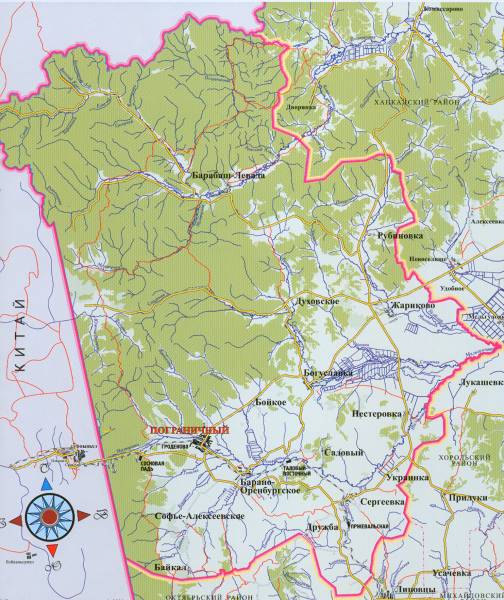 Пограничный район образован в 1926 году, расположен на юго - западе Приморского края на границе с Китайской Народной Республикой, на расстоянии 200 км от Владивостока, 706 км от Хабаровска и граничит с Хорольским, Ханкайским, Октябрьским районами и Китайской Народной Республикой. Общая протяженность границ составляет примерно 352,2 км, из них 144,3 км (41%) - граница с КНР. Район пересекают международные железная и автомобильная дороги «Суйфуньхэ – Пограничный - Владивосток». Общая площадь — 2730 км².  На территории района находится 18 населенных пунктов: пгт. Пограничный,           1 городское поселение (7 населенных пунктов), 2 сельских поселения (10 населенных пунктов).  Численность населения Пограничного района по состоянию на 1 января 2018 года    составила 22440 (01.01.2017 г. - 22542  чел). В 2017 году в районе родилось 255 чел. (в 2016 году – 282 чел.), умерло 247 чел. (в 2016 году - 274 чел.). Естественный прирост составил 8 чел. (2016 год - 8 чел.).В 2017 году миграционная убыль увеличилась по сравнению с 2016 годом и составила 110 чел.: прибыло в район 1188 чел., убыло - 1298 чел. (в 2016 году - миграционная убыль составила 26 чел.: прибыло в район 1159 чел., выбыло 1185 чел.).Средняя численность работающих в крупных и средних организациях в январе - декабре 2017 года составила 2705 чел. или 92 % к 2016 году.По состоянию на 01.01.2018 численность официально зарегистрированных безработных составила 155 чел. или 72 % к аналогичному периоду прошлого года (216 чел. - на 1 января 2017 года), численность безработных, которым  назначено пособие по безработице - 128 чел. или 74 % к аналогичному периоду прошлого года.Уровень безработицы на 01.01.2018 составил 1,4 % (на 01.01.2017 - 1,7 %). Заявленная организациями потребность в работниках на конец отчетного периода составляет 484 единицы (на 01.01.2017 - 436 единиц).В Статистическом регистре хозяйствующих субъектов на 01.01.2018 учтены 272 предприятия и организации всех видов экономической деятельности, что на 38 предприятий меньше, чем на ту же дату прошлого года. По состоянию на 01.01.2018 зарегистрировано 363 индивидуальных предпринимателя (на 01.01.2017 года – 362). Экономика муниципального района представлена следующими отраслями: розничная торговля, промышленное производство, сельское хозяйство, платные услуги населению, общественное питание, строительство.1. Цели и задачи системы образования районаСфера образования выступает в качестве одной из основных отраслей, призванных обеспечивать высокое качество жизни населения. Одним из основных принципов муниципальной политики в области образования в 2017 году являлось создание условий для получения доступного качественного образования современного уровня, а именно:обеспечение доступности дошкольного образования, в том числе развитие вариативных форм дошкольного образования; обеспечение доступности и качества общего образования;расширение спектра образовательных услуг дополнительного образования с учетом интересов детей; совершенствование системы оценки качества образования;создание современных условий для реализации государственных образовательных стандартов; совершенствование работы по укреплению здоровья детей; развитие системы мер по поддержке талантливых детей;совершенствование кадровой политики.2. Доступность образования	Обеспечение доступности качественного образования каждому ребенку остается главным в реализации государственной политики в сфере образования. В системе образования Пограничного муниципального района продолжается целенаправленная работа по модернизации образования в соответствии с  поручениями Президента и Правительства Российской Федерации на всех его уровнях -  от дошкольного до дополнительного. При этом все решения носят комплексный и системный характер. 2.1. Общая характеристика муниципальной системы образования (муниципальная образовательная сеть, контингент обучающихся и охват образованием детей соответствующего возраста)Право на доступность образования в Пограничном муниципальном районе реализуется через созданную сеть образовательных организаций, которая охватывает все уровни общего образования – от дошкольных образовательных организаций до образовательных организаций среднего общего образования, организаций дополнительного образования детей.Образовательное пространство Пограничного муниципального района включает в себя 12 муниципальных образовательных организаций:5 общеобразовательных организаций (в том числе   3 филиала), 5 организаций дошкольного образования,  2 организации дополнительного образования.  	100% образовательных организаций имеют  статус бюджетных учреждений,   являются самостоятельными юридическими лицами, в полном объеме отвечающими за финансовую и хозяйственную деятельность, имеют лицензию и свидетельство о государственной аккредитации.  	На территории района  также функционируют 2 государственные образовательные организации:1 государственное дошкольное образовательное учреждение (91 воспитанник);1 государственное специальное (коррекционное) образовательное учреждение (86 воспитанников).Методическое и финансовое сопровождение образовательной деятельности осуществляет муниципальное казенное учреждение «Центр обеспечения деятельности муниципальных образовательных учреждений Пограничного муниципального района».Таб.1. Статистические данные. Образовательные организации Пограничного муниципального района, 01.06.2018 г.2.2. Контингент обучающихся и охват образованием детей соответствующего возраста образованиемРис.1. Охват образованием по уровням образования.Рис. 2. Количество обучающихся в соответствии с образовательной программой.Таб.2. Направленности обучения  в организациях дополнительного образования детейТаб.3. Охват детей разными формами получения образования2.3. Образование для детей с ограниченными возможностями здоровьяВ 2017-2018 учебном году в общеобразовательных организациях района обучалось 49  детей с ограниченными возможностями здоровья (в 2016-2017 уч.г. – 35 чел,), 6 детей-инвалидов (2016-2017 – 6 чел., 2015-2016 гг. – 3 чел.). Из них, обучающихся в обычных общеобразовательных классах – 46 чел.,   индивидуально – 9 чел.Таб. 4. Количество детей с ОВЗ в общеобразовательных организациях Пограничного муниципального района.В дошкольных образовательных организациях также имеются дети с ограниченными возможностями здоровья (7 чел.).Для реализации потенциала детей с ограниченными возможностями здоровья в образовательных организациях созданы оптимальные условия. Образовательные программы разработаны для каждой категории детей, в них учитывается дифференциация специального образовательного стандарта, тяжесть нарушения развития и неспособность ребенка к освоению цензового уровня образования, индивидуальные особенности обучающихся, их возможности и потребности.  С целью методического сопровождения инклюзивного образования для педагогов образовательных организаций в  ноябре 2017 г проведен районный  учебно-методический семинар по теме «Создание условий для успешности ребенка с ОВЗ в инклюзивном образовательном пространстве».В районе  функционирует специальная (коррекционная) школа-интернат  VIII вида для обучающихся, воспитанников с ограниченными возможностями здоровья, в которой созданы необходимые условия для обучения, работают квалифицированные специалисты:    учитель-логопед, педагог-психолог, социальный педагог. В данном образовательном учреждении в 2017-2018 учебном году обучалось 86 человек.Ежегодно проходят  заседания  психолого-медико-педагогической комиссии Пограничного муниципального  района (далее – ПМПК), в состав которой  включены специалисты, имеющие необходимую специальную квалификацию: логопед, педагог-психолог, педиатр, врач-психиатр, врач-невролог и др. В 2018 году на ПМПК было обследовано 75  детей (в 2017 г. – 57 чел.). В соответствии с заключением комиссии осуществляется дифференцированный набор детей с ограниченными возможностями здоровья в КГОБУ Пограничная КШИ.  С целью оказания помощи в организации обучения и воспитания детей в период между заседаниями ПМПК на базе учебно-методического отдела МКУ «ЦОД МОУ Пограничного МР»   создана районная психолого-медико-педагогическая консультация, в состав которой входят педагог-психолог и учитель-логопед. В течение года педагогом-психологом было проведено 235 обследований, учителем-логопедом – 309.2.4. Обеспечение равного доступа к качественному образованию (дошкольный, школьный уровни, дополнительное образование детей)2.4.1. Дошкольный уровеньОдной из ключевых в социальной сфере Пограничного района является система дошкольного образования.В отчетный период основными задачами образования было обеспечение 100% доступности дошкольного образования для детей от 3 до 7 лет; создание условий методического обеспечения введения федерального государственного образовательного стандарта дошкольного образования; обеспечение качественного предоставления услуги по постановке на учет и зачислению детей в дошкольные образовательные организации в электронном виде. Все муниципальные дошкольные образовательные организации перешли на реализацию федерального государственного образовательного стандарта дошкольного образования. Основная образовательная программа дошкольного образования проектируется как программа психолого-педагогической поддержки позитивной социализации и индивидуализации развития детей дошкольного возраста и определяет комплекс основных характеристик дошкольного образования (объём, содержание и планируемые результаты в виде целевых ориентиров дошкольного образования), организационно-педагогические условия образовательного процесса.На 01.01.2018 г. численность детей дошкольного возраста от 2 до 7 лет в Пограничном районе составляет 1938 человек. Из них охвачено дошкольным образованием  1065 детей, что составляет 55 %.Таб.5. Сеть организаций дошкольного образования.МБОУ «Жариковская СОШ Пограничного МР» оказывает услуги дошкольного образования, место оказания услуги: с. Жариково, с. Нестеровка, с. Барабаш-Левада,         с. Богуславка (группа кратковременного пребывания детей) – 122 ребенка.   МБОУ ДОД «ЦДОД ПМР» оказывает услуги дошкольного образования на базе МБОУ «Сергеевская СОШ ПМР»  - группа «Дошкольник» для детей от 5 до 6 лет и группа «Будущий первоклассник» на базе МБОУ ДОД «ЦДОД ПМР», которые  посещают  86 детей.Таб.6. Численность детей, охваченных дошкольным образованием в Пограничном муниципальном районе в период с 2012 года по 2018 год:Рис.3. Численность детей, охваченных дошкольным образованием в Пограничном муниципальном районе в период с 2012 года по 2018 год:Аналитические данные свидетельствуют, что процент охвата детей дошкольным образованием в районе составил 55 %, что  соответствует проценту охвата в 2017 году.  Таб.7. Численность детей, нуждающихся в устройстве в детские сады района по состоянию на 01.07., за   2011-2018 год       Рис. 4. Численность детей, нуждающихся в устройстве в детские сады района по состоянию на 01.07., за  2011-2018 год  Большое внимание в районе уделяется формированию очереди в детские сады.  С появлением автоматизированной информационной системы «Электронная школа Приморья» эта процедура стала более доступной, удобной для родителей. Система обеспечивает возможность подавать заявления о постановке на учет для определения детей в дошкольные образовательные организации в электронном виде.В целях обеспечения принципа равных возможностей в реализации прав детей на дошкольное образование  в соответствии с постановлением администрации Пограничного муниципального  района от 27.07.2016 № 289 «Об утверждении административного регламента предоставления отделом народного образования администрации Пограничного муниципального района муниципальной услуги «Прием заявлений и постановка на учет детей в целях зачисления в муниципальные образовательные организации, реализующие основные образовательные программы дошкольного образования»» комиссией по зачислению в дошкольные образовательные учреждения в 2017 году выдано 197 направления в детские сады,  в 2018 году  на 01.07. – 166 направление.Рис.5.Выдано направлений в дошкольные образовательные организации.В 2017-2018 году детские сады выпустили  168  детей,  это на 16 меньше, чем в 2016-2017 году.Рис. 6. Количество детей, завершивших программы дошкольного образованияПри возрастающей потребности в услугах дошкольного образования сохраняется их доступность. Родительская плата за содержание детей в детском саду  с 01.01.2014 г. составляет 1400 рублей. Фактические затраты на питание  1 ребенка  в день  на 01.01.2018  составили  61,55 руб.  Содержание одного воспитанника в 2017 году составило 119152,23 руб. (в месяц – 10425,67 руб.).   175 детей из многодетных семей и 23 опекаемых ребенка пользовались льготой по оплате за присмотр и уход за ребенком (многодетные семьи – 50 %, опекаемые дети – 100%), 660 семей (774 ребенка) получают компенсацию части родительской платы за содержание детей в детском саду. На эти цели из краевого бюджета было выделено 3339,0 тыс. рублей (в 2017 году – 2821,3 тыс. руб). В течение учебного года   дошкольные образовательные организации оказывали платные дополнительные образовательные услуги, ими  воспользовался  173 ребенок.2.4.2. Общее образованиеОсновные направления деятельности в системе общего образования   способствовали обеспечению государственных гарантий на доступное бесплатное начальное, основное, среднее  образование, реализацию государственной политики в сфере общего образования.Существующая в районе сеть общеобразовательных организаций  в настоящее время не располагает возможностью обеспечить обучение всех учащихся в одну смену, 24, 4 % учащихся обучаются во вторую смену  (МБОУ «ПСОШ № 1 ПМР», МБОУ «ПСОШ № 2 ПМР имени Байко ВФ», МБОУ «Барано-Оренбургская СОШ ПМР», МБОУ «Сергеевская СОШ ПМР»).41,7 % учащихся обучается в школах, расположенных в  сельской местности  (в 2016 г. – 43,1%). В целях обеспечения доступности качественного образования независимо от места проживания осуществляется подвоз обучающихся в базовые школы (МБОУ «ПСОШ №1 ПМР», МБОУ «Жариковская СОШ ПМР», МБОУ «Сергеевская СОШ ПМР», МБОУ «Барано-Оренбургская СОШ ПМР») из 9 населенных пунктов. Общий охват подвоза детей составляет 185 человек,  7,9 % от общего количества обучающихся (в 2016 г. - 202 человека, 8,6 %).  Таб.8.Количественная характеристика сети общеобразовательных организацийРис.7. Численность учащихся по годамРис. 8. Численность обучающихся по уровням образования в сравнении по годамРис. 9. Численность обучающихся по уровням образования в сравнении по годамВажным направлением в деятельности образовательных организаций района остается обеспечение не только доступности, но и обязательности общего образования.Мониторинговые исследования, систематически проводимые  отделом народного образования, обеспечивают контроль за всеобучем и дают представление о том, как реализуются конституционные права граждан на получение доступного и бесплатного общего образования. Ежемесячный анализ ситуации позволил добиться стабильных результатов: 100 % детей в возрасте до 18 лет охвачены общим образованием.Для достижения новых качественных образовательных результатов в районе последовательно проводится работа по введению федеральных государственных образовательных стандартов начального  и основного общего образования, обеспечивающих единство обучения и воспитания. В 2017 году 69,3 % школьников обучались по федеральным государственным стандартам общего образования (100 % учащихся начальной школы, 56,7 % учащихся основной школы (5-7 классы). Образовательным организациям оказывается  методическая помощь в работе в условиях перехода на федеральные стандарты через:организацию участия в краевых мероприятиях по проблемам введения ФГОС: конференции, семинары,  фестивали;  повышение квалификации педагогов (ноябрь 2017 года - 22 педагога прошли обучение по программе  внебюджетных курсов   «Организация проектной и исследовательской деятельности в условиях ФГОС ОО»);обучение заместителей директоров по учебно-воспитательной работе (теоретический семинар «Внутришкольный контроль как инструмент управления качеством образования», совещание по теме «Новые ВПР и ФГОС: что заместителю директора изменить в системе оценки качества. Разработка плана методического сопровождения реализации ФГОС в 5-7 классах», семинар-практикум «Основные типы уроков по ФГОС. Структура урока открытия новых знаний»);организацию районных учебно-методических семинаров;  организацию работы районных методических объединений учителей-предметников  (в рамках августовской педагогической конференции была организована работа методических объединений по единой теме «Повышение качества образования в условиях реализации федеральных государственных образовательных стандартов»;организацию районных практических семинаров: практический семинар учителей истории и обществознания «Формирование ключевых компетенций с использованием проблемных, поисково-исследовательских видов деятельности на уроках истории и обществознания» на базе МБОУ «ПСОШ №1 ПМР»; практический семинар учителей начальных классов «Системно-деятельностный подход на уроках в начальной школе» на базе МБОУ «Барано-Оренбургская СОШ ПМР»; практический семинар учителей русского языка и литературы «Современные учебных задач и учебных ситуаций на уроках русского языка и литературы» на базе филиала МБОУ «Жариковская СОШ ПМР» в с.Богуславка; контроль за самообразованием учителей; обобщение опыта педагогов;  организацию конкурсов профессионального мастерства.2.4.3. Дополнительное образование детей и подростковСогласно Концепции модернизации дополнительного образования детей Российской Федерации дополнительное образование детей – это «мотивированное образование за рамками основного образования, позволяющее человеку   максимально реализовать себя, самоопределиться предметно, социально, профессионально, личностно».На территории Пограничного муниципального района функционируют 3 организации дополнительного образования детей,  из них: 2 организации в сфере образования - МБОУ ДО «Центр дополнительного образования», МБОУ ДО  «Детско-юношеская спортивная школа»;1 организация в сфере культуры - МБУДО «Детская школа искусств Пограничного муниципального района».  По данным на 01 июня 2018 года общий охват дополнительным образованием детей в возрасте от   5 до 18 лет составил 68,7 % от общей численности детей соответствующего возраста (1867 человек) (01.06.2017 г. – 67 %).Таб.9. Количество воспитанников организаций дополнительного образования детейИз них, 89,6 % (1673 человека) – воспитанники центра дополнительного образования  и спортивной школы. Как видно из диаграммы контингент воспитанников увеличился по сравнению с прошлым годом на 51 человек.Рис.10. Количество обучающихся организаций дополнительного образования детей по годам.В возрастной структуре контингента обучающихся ЦДО и ДЮСШ преобладают дети 7-10 лет и 11-14 лет (38,3% и 33,8 % соответственно). Доля учащихся старших классов составляет 23,2 % (в 2017 году - 12 %). Это объясняется тем, что в организациях дополнительного образования  отмечается дефицит предложения современных программ, отвечающих интересам представителей старшей возрастной группы.Рис. 11. Возрастная структура контингента обучающихся МБОУ ДО «ЦДО» и МБОУ  ДО «ДЮСШ».В составе дополнительных образовательных программ в организациях дополнительного образования преобладают художественной и физкультурно-спортивной направленности.Рис. 12. Численность обучающихся организаций дополнительного образования детей по направлениям.С целью поддержки перспективных направлений технического творчества с сентября 2017 года на базе МБОУ ДО «ЦДО» начал действовать кружок «Робототехника», на организацию которого из муниципального бюджета  выделено 590,0 тыс. рублей. Педагоги центра дополнительного образования  организуют и  проводят различные районные мероприятия: выставка декоративно-прикладного творчества «Чудо своими руками», танцевальный конкурс «Танцевальный триумф», спортивный праздник «Мама, папа, я – спортивная семья» и др.Реализацией программ дополнительного образования  в области физической культуры и спорта занимается детско-юношеская спортивная школа, в которой реализуются  образовательные программы  по различным видам спорта:  волейбол, баскетбол, футбол, шашки, дзюдо, самбо, настольный теннис, хоккей с шайбой, силовые виды спорта, шахматы, кикбоксинг, бокс, спортивный туризм, стрельба из пневматической винтовки. Самыми популярными   являются футбол и дзюдо.      Детско-юношеская спортивная школа занимается вопросами массового привлечения детей к спорту, при этом тесно взаимодействует с  образовательными организациями. На базе МБОУ ДО «ДЮСШ ПМР»  в течение года проводятся различные районные спортивные соревнования: соревнования по футболу «Золотая осень», спартакиада учащихся Пограничного муниципального района по 7 видам спорта, соревнования по хоккею «Золотая шайба», малые олимпийские игры, соревнования команд летних оздоровительных лагерей «Дружба» и другие.Благодаря профессионализму педагогов и качеству обучения воспитанники спортивной школы успешно выполняют разрядные нормы. В  2017-2018 учебном году 29 человек получили спортивные разряды,  3 человека выполнили   нормы ГТО на золотой значок,      15 человек  -  на серебряный,    3 человека - на бронзовый. Важнейшим аспектом в обучении детей в организациях дополнительного образования    является результативность их участия в различных мероприятиях: конкурсах, выставках, фестивалях, спортивных соревнованиях.   Таб. 10. Результаты участия обучающихся МБОУ ДО «ЦДО ПМР» в конкурсах всероссийского, краевого, регионального и районного уровней.Таб.11. Результаты участия обучающихся МБОУ ДО «ДЮСШ ПМР» в спортивных соревнованиях:  Система дополнительного образования включает в себя кружки, секции, объединения, организации, действующие на базе образовательных организаций и учреждений культуры. Всего дополнительным образованием охвачено более 86,8 % учащихся  и воспитанников образовательных организаций района.Актуальная задача сегодняшнего дня – обновление содержания дополнительного образования в соответствии с интересами детей, государства, современными технологиями.  3. Результаты деятельности системы образования3.1. Учебные результатыОдна из основных задач, решаемых на всех уровнях управления образованием – это контроль качества образования.  Ситуация по реализации этой задачи в 2017-2018 учебном году следующая.  Уровень успеваемости обучающихся общеобразовательных организаций в 2017-2018  учебном году составил 99,55 %, что ниже уровня успеваемости 2016-2017 года (99,66 %) на 0,10 процентных пунктов. Количество неуспевающих, по сравнению с 2016-2017 учебным годом, увеличилось с 7 до 9 человек. Одна учащаяся не аттестована по причине пропусков без уважительных причин.  Таб.12. Уровень успеваемости в общеобразовательных организациях Пограничного МР  за 2012 – 2018 годы Показатель качества знаний 2016-2017 учебного года составил 41,8 %, что ниже уровня прошлого учебного года (43,34 %).  Снижение качества знаний произошло на всех уровнях образования (начального общего основного общего и среднего общего).3.1.1. Результаты государственной итоговой аттестации выпускников 9 классовОбъективными показателями качества образовательных услуг, предоставляемых образовательными организациями, являются результаты итоговой аттестации учащихся. Сравнительные результаты статистических данных государственной итоговой аттестации позволяют увидеть уровень овладения содержанием учебных предметов, отражённый в обязательном минимуме содержания и требованиях к уровню подготовки выпускников, а также личных достижениях, и выявить слабые места в подготовке учащихся.В 2017-2018 учебном году государственная итоговая аттестация обучающихся, освоивших программы основного общего образования (9 класс), осуществлялась в форме основного государственного экзамена (ОГЭ). К государственной итоговой аттестации обучающихся, освоивших программы основного общего образования,   было допущено 234 выпускника 9 классов  (99,2 %).                 2 обучающихся МБОУ «ПСОШ № 2 ПМР имени Байко ВФ» решением педагогического совета учреждения к экзаменам не допущены. 1 учащийся филиала МБОУ «Жариковская СОШ  ПМР»  проходил государственную итоговую аттестацию в форме государственного выпускного экзамена  по русскому языку и математике. Получили аттестаты об основном общем образовании 195 человек,  из них аттестаты об основном общем образовании с отличием получили 11 выпускников:- МБОУ «ПСОШ №1 ПМР» - 10 чел.;- МБОУ «Сергеевская СОШ ПМР» - 1 чел. Выданы справки установленного образца об окончании основной общеобразовательной  школы 39 выпускникам. Данным обучающимся предоставлена возможность пройти ГИА повторно в дополнительные сентябрьские сроки 2018 года. Доля обучающихся, освоивших образовательную программу по русскому языку, составляет 96,55 %, что ниже показателя 2017 года на 2,97 процентных пункта и демонстрирует отрицательную динамику в результативности обучения учащихся в 2018 году. Показатель качества знаний (61,11%) и средний балл (3,79) 2018 года ниже уровня 2016, 2017 гг., однако являются достаточно высокими.Таб. 13. Результаты ОГЭ по русскому языку  с 2010 года по 2018 год.   .Доля обучающихся, освоивших образовательную программу по математике, составляет 83,33 %, что ниже показателя 2017 года на 15,76 процентных пункта (99,09 %). Это связанно с увеличением минимального порога (в 2017 г. составлял 3 балла, в 2018 г.  – 8 баллов). Показатель качества знаний (42,31 %) выше уровня 2017 года на 0,49 процентных пункта, а средний балл (3,41)  ниже уровня 2016, 2017 гг., однако является достаточно высоким.Таб.14. Результаты ОГЭ по математике с 2010 года по 2018 год.Максимальное количество баллов  при  выполнении экзаменационных заданий ОГЭ по русскому языку (39 баллов) набрал 1 девятиклассник (в 2017 году – 4 ученика), по математике (32 балла) – 1 ученик (в 2017 году не было максимального результата).Общерайонный средний балл по обязательным предметам в 2018 году составил  3,6,   что немного ниже общерайонного среднего балла 2017 года (3,67).В 2018 году экзамены по выбору проводились по всем предметам: физике, химии, биологии, географии, истории, обществознанию,  информатике и ИКТ. Результат по выбранным предметам учитывался при выдаче аттестата об основном общем образовании.Наиболее выбираемыми предметами 2018 года стали обществознание, биология, информатика и химия.  Таб.15. Сравнительный анализ результатов ОГЭ по предметам, выбранным для итоговой аттестации, по среднему баллу в 2014, 2015, 2016, 2017, 2018 годахУровень результатов,  полученных по выбираемым предметам,  в 2018 году выше уровня результатов 2017 года по биологии, физики, истории, литературе; ниже – по обществознанию, химии, информатике, географии и английскому языку.Доля обучающихся, освоивших образовательные программы по выбираемым в качестве экзаменационных предметам, снизилась с 99,53 % до  83,56 %. Показатель качества знаний, составлявший в 2017 году 37,2  %,  увеличился в 2018 году до 41,4 % . Необходимо отметить, что в 2017 году департаментом образования и науки Приморского края был снижен минимальный порог выполнения экзаменационных заданий ОГЭ, рекомендованный ФИПИ. В 2018 году минимальный порог выполнения экзаменационных заданий ОГЭ не снижался. 3.1.2.Результаты сдачи единого государственного экзамена выпускниками 11 классовВ государственной итоговой аттестации по образовательным программам среднего общего образования приняли участие 118  человек:- 117 чел. – выпускники общеобразовательных организаций текущего года, в том числе выпускник учреждения СПО, зачисленный в общеобразовательную организацию для прохождения государственной итоговой аттестации;- 1 чел. – выпускник прошлых лет. Аттестаты о среднем общем образовании получили 110 выпускников текущего года. Выданы справки установленного образца об окончании средней общеобразовательной  школы 7 выпускникам. Данным обучающимся предоставлена возможность пройти ГИА повторно в дополнительные сентябрьские сроки 2018 года.  Аттестаты о среднем общем образовании с отличием получили 3 человека: - МБОУ «ПСОШ № 1 ПМР» (2 выпускника); - МБОУ «Сергеевская  СОШ ПМР» (1 выпускник).При проведении экзаменов использовалась технология печати контрольно-измерительных материалов в аудиториях и сканирования экзаменационных материалов в день проведения экзаменов. Все пункты проведения экзаменов (ППЭ) были оснащены         онлайн видеонаблюдением и высокоскоростным каналом выхода в сеть Интернет.Минимальные баллы, по сравнению с 2017 годом, не изменились. Уровень результатов ЕГЭ – 2018 превышает уровень 2017 года. Более высокий результат получен по большинству предметов. По русскому языку, математике базового уровня, информатике, географии, английскому языку получен лучший результат за последние 5 лет.  Более низкими, по сравнению с 2017 годом, являются результаты по математике профильного уровня, физике, химии и литературе.  Таб.16. Сравнительный анализ результатов ЕГЭ выпускников общеобразовательных организаций по среднему баллу  *Математика базового уровня оценивается по 5-ти балльной системе** Средний балл без учёта результата по математике базового уровняСредний балл 2018 года превышает  аналогичный показатель 2017 года на 0,51 балла. ЕГЭ по математике базового уровня сдавало 90 выпускников текущего года.  Полученный результат по среднему баллу на 0,25 баллов выше результата 2017 года (3,9),      качество знаний составило 68,88 %.  ЕГЭ по математике профильного уровня сдавали 69 выпускников текущего года. Успешно справились с экзаменационной работой  46 человек.  Средний балл на 11,38 ниже результата 2017 года (35,28).Лучшие  результаты  ЕГЭ по математике профильного уровня показали учащиеся:- филиала МБОУ «Жариковская СОШ ПМР» в с.Нестеровка;- МБОУ «Барано-Оренбургская  СОШ  ПМР»;- МБОУ  «Жариковская СОШ ПМР».ЕГЭ по русскому языку сдавали 117 выпускников текущего года. 116 выпускников (99 %)  успешно сдали экзамен в основные  сроки. 1 выпускник,  не прошедший минимальный порог, сдал экзамен в дополнительный период. Средний балл по данному предмету является лучшим за 5 последних лет (63,85).Лучшие  результаты  ЕГЭ по русскому языку  показали учащиеся:- МБОУ «Барано-Оренбургская  СОШ  ПМР»;- Филиал МБОУ «Жариковская СОШ ПМР» в с.Нестеровка;- МБОУ «ПСОШ №1 ПМР».  Результаты ЕГЭ – 2018, полученные по выбираемым для государственной итоговой аттестации предметам, в целом имеют положительную динамику. Однако, остается актуальной задача прохождения минимального порога всеми участниками экзамена. Таб.17. Результаты ЕГЭ 2018 года по выбираемым предметам в сравнении с 2017 годомРис.13. Результаты ЕГЭ – 2018  по выбираемым предметам в сравнении с 2017 годом и минимальным баллом3.1.3. Всероссийские проверочные работыНаряду с государственной итоговой аттестацией важнейшим элементом системы оценивания образовательных результатов являются Всероссийские проверочные работы. В  2017-2018 учебном году, в рамках мониторинга качества образования, Федеральной службой по надзору в сфере образования и науки  проводились Всероссийские проверочные работы  по русскому языку для обучающихся 2-х, 5-х классов четырех образовательных организаций  (филиал МБОУ «Жариковская СОШ ПМР» в с.Богуславка, МБОУ «Сергеевская  СОШ ПМР», МБОУ  «Жариковская СОШ ПМР», МБОУ «ПСОШ № 2 ПМР имени Байко ВФ»). В апреле - мае 2018 года ВПР проводились в 4-х, 5-х, 6-х, 10-х и 11-х классах во всех школах района.  Таб.18. Соответствия отметок за выполненную работу и отметок по журналу,         4 кл.Как видно из таблицы, основная часть учащихся 4 классов подтвердила отметку за выполненную работу и отметку по журналу. Таб.19. Соответствия отметок за выполненную работу и отметок по журналу,         5 кл.Таб.20. Соответствия отметок за выполненную работу и отметок по журналу,         6 кл.Таб.21. Соответствия отметок за выполненную работу и отметок по журналу,         10 кл.Таб.22. Соответствия отметок за выполненную работу и отметок по журналу,         11 кл.Результаты, полученные по итогам участия во Всероссийских проверочных работах, показывают, что количество учащихся, не подтвердивших свои оценки, составляет примерно 50%.      3.2. Внеучебные достижения обучающихся Одним из приоритетных направлений работы образовательных организаций является выявление одаренных детей и создание условий для их развития.Работа по выявлению одаренных детей начинается с дошкольного возраста.  В рамках открытия года Десятилетия детства   был проведен районный фестиваль детского творчества  «Радуга детства», в котором приняло участие около 130 воспитанников детских садов в возрасте от 3 до 7 лет. Было представлено 28 номеров по различным номинациям.Победителем в номинации «декламация» стал воспитанник МБДОУ «Детский сад     № 2», в номинации «вокал (соло)»  - воспитанник МБДОУ «Детский сад № 1», в  номинациях «вокал (ансамбль)» и «хореография» -  воспитанники МБДОУ «Детский сад  № 4 «Солнышко».Главным интеллектуальным событием года остаётся всероссийская олимпиада школьников. Количество участников  муниципального этапа олимпиады  увеличилось на 43 человека  в сравнении с 2016 годом. Это произошло в связи с тем, что в 2017 году впервые в муниципальном этапе олимпиады принимали участие учащиеся 7 класса. По результатам проверки олимпиадных работ жюри определило 21 победителя  и 9 призеров, это на 7 больше, чем в 2016 году; результативность составила 14,2 %, на 0,6% выше, чем в 2016 году;Таб. 23. Количественная справка по результатам муниципального этапа всероссийской олимпиады школьников.Таб. 24. Результативность участия в муниципальном этапе ВсОШ среди учащихся 7-11 классов.Рис. 14. Результативность ВсОШ по классам.Самые высокие результаты муниципального этапа ВсОШ показали учащиеся 11 классов, самые низкие – учащиеся 7 классов. Это объяснятся тем, что учащиеся 7 классов по некоторым предметам выполняли олимпиадные задания  8 класса.Рис. 15. Результативность участия в ВсОШ по предметам, 7-11 класс.  Как видно из диаграммы, лучшие результаты учащиеся показали в олимпиаде по технологии, литературе, биологии. С целью выявления одаренных детей на начальной и средней ступени обучения, создания мотивации к учебе   проводятся районные олимпиады для учащихся 4 классов и учащихся 5-7 классов.  В 2017 году в олимпиаде приняли участие 25 учащихся 4 классов, 25 учащихся 5 классов, 34 учащихся 6 классов. Процент победителей и призеров выше, чем в 2016 году (4 кл.: 2017 г. – 40%, 2016 г. – 28,1%; 5-6 кл.: 2016 г . – 27%, 2017 год – 38,6%).Таб. 25. Количественная справка по результатам районной олимпиады школьников, 4-6 класс.Таб. 26. Результативность участия в районном этапе олимпиад учащихся 5-6 классовЛучший результат показали учащиеся 5 классов, качество на 1,8% выше, чем у учащихся 6 классов.Рис.16. Результативность районной олимпиады школьников 5-6 классов.Как видно из диаграммы, наилучшие результаты учащиеся показали в олимпиаде по   английскому язык (80 %). Самые низкие результаты по математике (10 %) и биологии (0).  С целью повышения мотивации школьников к участию в предметных олимпиадах    прошла официальная церемония награждения победителей и призеров олимпиад, с приветственным словом на которой выступил глава Пограничного муниципального района Тодоров Н.А.  В региональном этапе Олимпиады   принимали  участие 10  победителей муниципального этапа,  заняли два призовых места (Момот Д., ученица 9 класса филиала МБОУ «Жариковская СОШ ПМР» в с.Богуславка   – по литературе, Самусь Ю., ученица 9 класса МБОУ «ПСОШ №2 ПМР имени Байко ВФ» - по биологии).В районе сложилась определенная система проведения традиционных мероприятий с учащимися. В течение года проведено около 20 наиболее крупных районных мероприятий: смотр художественной самодеятельности, слет-конкурс «Волонтер года»,   «Лидер XXI века», слет «Школа безопасности», КВН, интеллектуальный конкурс «Ученик года»,   конкурс декоративно-прикладного творчества «Чудо своими руками», военно-патриотическая игра «Победа», смотр-конкурс Talent show, конкурс смотра и песни «Непобедимая и легендарная» и другие. В них приняло участие более 70 % учащихся образовательных организаций района.Одним из значимых из них является конкурс «Ученик года», который проводится для учащихся всех уровней образования. В рамках конкурсов были проведены:- конкурс «Я – лидер», посвященный решению  современных проблем молодежи;- открытая дискуссия по теме «Детские общественные организации – лучший путь воспитать личность» (9-11 кл.);- мастер-класс «Умные технологии»;- конкурс, посвященный 80-летию Приморского края (9-11 кл.);- домашнее задание «Я – гражданин».Таб. 27. Результаты районного интеллектуального конкурса «Ученик года»  2018 годаС целью развития творческих способностей обучающихся в 2018 году было организовано два конкурса исследовательских работ:- для учащихся начальных классов и воспитанников дошкольных образовательных организаций - конкурс исследовательских работ «Юный исследователь». Представлено 15 работ, из них 2 работы воспитанников детских садов.  - для учащихся 7-11 кл. - конкурс краеведческих исследовательских работ, посвященный 80-летию Приморского края «Мое Приморье». На конкурс было представлено  8 исследовательских работ.  В целях повышение мотивации школьников к изучению английского языка  ежегодно   проводится районный этап краевого смотра-конкурса на английском языке «Talent show». В этом году на конкурсе было представлено 15 номеров:Таб. 28. Результаты районного этапа конкурса Talent showПобедители районного этапа конкурса приняли участие в краевом этапе.  Два года обучающиеся школ района принимают участие в конкурсном отборе на присуждение премии Губернатора Приморского края. В 2017 году премию получили учащиеся  МБОУ «ПСОШ №1 ПМР» - Дружина Дарья, Шумляев Дмитрий. В декабре  делегация учащихся  образовательных организаций Пограничного района приняла участие в Слете одаренных детей Приморского края «Вектор успеха», на котором Губернатором Приморского края было вручено свидетельство стипендиатов  Губернатора Приморского края.  Ежегодно в Пограничном районе проходит отбор кандидатур на конкурс «Юное дарование», в 2018 году звание «Юное дарование» получила Баранова София, ученица 9 класса МБОУ «ПСОШ №2 ПМР имени Байко ВФ». В текущем учебном году пять учащихся школ района прошли конкурсный отбор на  участие в  очном этапе Приморской региональной премии «Ученик года 2018» в различных номинациях.С целью повышения социальной значимости детского и юношеского художественного и декоративно-прикладного творчества  ежегодно проходит  районный конкурс детского творчества «Чудо своими руками». В 2018 году на районной выставке декоративно-прикладного творчества была представлено  230 работ  учащихся образовательных организаций района, лучшие  работы (30 работ) приняли участие в  VI краевой выставке декоративно-прикладного творчества детей и юношества «Радуга талантов» в г. Фокино.В системе образования Пограничного муниципального района важнейшим направлением является военно-патриотическое воспитание школьников.  В 2017-2018 учебном году в рамках реализации плана по военно-патриотическому воспитанию учащихся образовательных организаций Пограничного муниципального района  были проведены районные мероприятия: военно-спортивная игра «Победа», слет «Школа безопасности», конкурс песни и строя «Непобедимая и легендарная», учебно-полевые сборы, «День призывника», встречи учащихся с ветеранами боевых действий и др. В составе центра дополнительного образования детей  действует  военно-патриотический клуб «Гродековец», деятельность которого направлена на патриотическое  воспитание молодёжи.    Всероссийская военно-патриотической игры «Победа» -  приняло участие 14 команд (12 команд – учащиеся общеобразовательных организаций, 2 команды   – военно-патриотические клубы).В старшей возрастной категории (6 команд) места распределились следующим образом:1 место – МБОУ «ПСОШ №1 ПМР» «Звезда»,2 место – МБОУ «ПСОШ №2 имени Байко В.Ф.» «RPG»,3 место – МБОУ «Сергеевская СОШ ПМР» «Юнармееец».В младшей возрастной категории (6 команд):1 место – МБОУ «ПСОШ №2 имени Байко В.Ф.» «Память»,2 место – МБОУ «ПСОШ №1 ПМР» «Веселый ветер»,место – МБОУ «Жариковская СОШ ПМР» «ЦСК».Среди военно-патриотических клубов 1-е место занял Союз десантников Приморского края  Владивостокского президентского кадетского училища. Военно-патриотический клуб «Гродековец» МБОУ ДОД  «Центр дополнительного образования детей Пограничного муниципального района» занял 2 место.  Районный туристический слет «Школа безопасности 2017» -  приняло участие 12 команд от школ района и три военно-патриотических клуба: ВПК «Гродековец» Пограничного муниципального района, ВПК «Гвардеец» Октябрьского муниципального района,   отряд «Юнармия»   города Уссурийска.  Команда МБОУ «ПСОШ №2 ПМР имени Байко ВФ» «Азимут»  заняла первое место в младшей и старшей возрастных категориях. На реализацию мероприятий  военно-патриотической направленности было израсходовано 208,0 тыс. рублей, в том числе:-  на организацию учебных сборов – 75, 0 тыс. руб., - на организацию работы клуба «Гродековец» - 133, 0 тыс. руб.Одной из форм гражданско-патриотического воспитания является краеведческая работа.  В МБОУ «ПСОШ №1 ПМР» уже несколько лет работают объединения «КЛИО», «Наследие», «Краевед», руководителем которого является учитель истории и обществознания МБОУ «ПСОШ №1ПМР» Заболоцкая В.В.В рамках правового воспитания  школьников ежегодными районными  мероприятиями стали: торжественное вручение паспортов, Неделя молодого избирателя, Неделя правовой помощи,  уроки правовой грамотности, встречи, беседы с адвокатами, юристами.В Пограничном районе активно развивается добровольчество, реализуются  различные формы и методы работы с волонтерами.   Учащиеся школ района принимают активное участие в районных конкурсах и акциях: районный слет добровольческих движение «Импульс добра», акции «Благодарность земляков», «Подари детям радость», «Твори добро»,  районный конкурс-слет «Волонтер года 2017» - «Начни с себя». У движения много реализованных проектов, которые получили высокую оценку. Такие как «Благоустройство территории», проект «Здоровье планеты в моих руках», всероссийский сетевой межшкольный проект «Карта Памяти», по итогам которого волонтеры-шефы над могилой младшего лейтенанта Владимира Кудинова награждены почётной грамотой за рассказ о памятном месте.      Команда волонтеров приняла участие в двух номинациях краевого конкурса «Волонтёр года 2017». По итогам конкурса команда «Юность» МБОУ «Барано-Оренбургская СОШ" получила диплом финалиста, а  проект «О героях былых времён» (автор – Шахудина В., ученица 10 кл. МБОУ «Барано-Оренбургская СОШ») стал победителем краевого конкурса в номинации «Лучший проект в сфере патриотизма».  С появлением в школах Интернета активизировалась работа учащихся в дистанционных конкурсах, олимпиадах краевого, межрегионального, всероссийского, международного уровня.3.3. Социализация учащихся3.3.1.Преступность, безнадзорность, беспризорничество      Процесс  становления подрастающей личности всегда был центральным звеном в организации воспитательной работы в образовательных организациях  Пограничного муниципального района.  Комплекс мер по приобщению детей и подростков к духовным и нравственным ценностям, военно-патриотическое воспитание детей помогают осуществлять работу по профилактике безнадзорности, правонарушений  и других асоциальных явлений.   Необходимо отметить, что на протяжении  последних лет отмечается тенденция к снижению количества несовершеннолетних, стоящих на профилактическом учёте, по сравнению с  2012 годом  уменьшилось на 29 человек. 100% детей в возрасте от 7 до 17 лет посещают общеобразовательные организации района.Рис. 17. Количество несовершеннолетних, состоящих на профилактическом учете.Профилактика правонарушений и безнадзорности - одно из основных направлений в деятельности отдела народного образования администрации Пограничного муниципального района. Это системная комплексная работа всех органов и учреждений системы профилактики: образовательные организации, районные социальные учреждения: ПДН, КДН, Отдел социальной защиты населения, Отдела опеки и попечительства и др. социальных структур.   Работа по профилактике безнадзорности и правонарушений ведется и в период летних каникул. При реализации программы организации  летнего отдыха, оздоровления и занятости детей особое место отводится детям «группы риска», опекаемым детям и подросткам, состоящим на внутришкольном учете, на учете в подразделении по делам несовершеннолетних.Определенную роль в профилактике правонарушений среди несовершеннолетних занимает их занятость во внеурочное время. С целью предупреждения безнадзорности и правонарушений несовершеннолетних, устранения причин и условий им способствующих, а также защиты прав и законных интересов детей и подростков с 15 мая по 1 октября  ежегодно в районе проводится межведомственная комплексная операция «Подросток», организуется оздоровительная кампания в каникулярный период, несовершеннолетние от 14 до 18 лет трудоустраиваются через КГУ «Центр занятости населения Пограничного муниципального района». 3.3.2. Трудоустройство обучающихся и выпускниковТаб. 29. Деятельность выпускников 9 классов образовательных организаций Пограничного района поступили:Таб. 30. Из 99 выпускников 11 классов общеобразовательных организаций поступили:Выпускники 2017  года  отдали предпочтения таким  учебным заведениям:9 кл.: Профессиональный лицей №61 г. Уссурийска;Автомобильный колледж, г. Уссурийск,Приморский агропромышленный колледж, г.УссурийскПрофессионально-технический лицей, г.Владивосток,Владивостокский рыбопромышленный колледж,  Дальневосточный гуманитарно-технический колледж г. Владивосток,  Приморский краевой колледж искусств,Дальневосточный технический колледж, г. Уссурийск,Профессиональное училище №57, с.Камень-Рыболов,Владивостокский морской колледж,Уссурийский агропромышленный колледж, Владивостокский судостроительный колледж,Медицинский колледж, г.Спасск-ДальнийПедагогический колледж, г. Владивосток.11 кл.:ДВФУ, ВГУЭС,  Дальневосточный государственный технический рыбохозяйственный  университет,Тихоокеанский Государственный Медицинский Университет, Морской государственный университет имени адмирала Г.И. Невельского, Приморская государственная сельскохозяйственная академия,    Тихоокеанский военно-морской институт имени С.О. Макарова,  Приморский институт железнодорожного транспортаДальневосточный институт управления,Владивостокский судостроительный колледж,Дальневосточный гуманитарно-технический колледж г. Владивосток,  Уссурийский агропромышленный колледж и др. 4. Условия обучения и эффективность использования ресурсов4.1. Финансирование образованияДостижения и результаты деятельности системы образования  зависят, в первую очередь, от результатов деятельности каждой образовательной организации, и одно из главных условий этой деятельности – эффективность использования финансовых средств.      Доля расходов на финансирование образовательных организаций зависит от их типов, при этом большая часть средств выделяется на содержание школ. Образовательные организации Пограничного района получают финансирование из бюджетов различных уровней (регионального, муниципального), внебюджетные средства. Важной финансовой составляющей являются субвенции, предоставляемые из бюджета Приморского края, и средства бюджета Пограничного муниципального района.Для обеспечения функционирования системы образования в 2017 году было направлено 281,0 тыс. рублей (2016 г. – 255,7 тыс. рублей),  план на 21.06.2018 г. – 283,6 тыс. рублей.Таб.31. Динамика расходов на образование за 2011-2018 годы Таб. 32. Удельный вес расходов на содержание муниципальных образовательных организаций (тыс. руб, /%)Таб. 33. Норматив финансирования в год на одного учеников  2013-2018  годах составил:В 2017-2018 учебном году администрация Пограничного муниципального района ставила ключевую цель: не допускать снижения уровня средней заработной платы в сфере образования.  Заработная плата педагогических работников общего образования:по итогам 2017 года –  36525,9 рублей – 112,3 % к средней по экономике края (при плане 100%); по итогам первого полугодия 2018 года (по состоянию на 01.07.2018) – 34728,68 рублей – 98,6 % от «целевого показателя» дорожной картыЗаработная плата учителей:2017  год –  36639,13  рублей;первое полугодие 2018 года  (по состоянию на 01.07.2018) –  34893,66 рубля.Заработная плата педагогических работников ДОУ:2017 год –  29 965,7 рублей -   95,5% к средней в сфере общего образования (при плане 100%); первое полугодие 2018 года (по состоянию на 01.07.2018)  – 31968,25  рублей –  97,1% от «целевого показателя» дорожной картыЗаработная плата педагогических работников доп. образования: 2017 год  рублей – 32983,48  рублей,  95,1 % от средней заработной платы учителей;  первое полугодие 2018 года (по состоянию на 01.07.2018)  -  34358,83 рублей – 97,5% от «целевого показателя» дорожной карты.4.2. Совершенствование условий обученияВ настоящее время в ведении администрации Пограничного муниципального района находится 12 образовательных организаций, из них, в оперативном управлении   находятся  22 здания общей площадью  26236 тыс. кв.м.Все организации оснащены автоматической пожарной сигнализацией и  системами оповещения людей о пожаре («тревожная кнопка»).В течение года проводились мероприятия, направленные на изменение инфраструктуры,   обеспечение безопасности деятельности дошкольных образовательных организаций, на которые  из средств бюджета муниципального образования согласно муниципальной программе «Развитие системы образования Пограничного муниципального района на 2016-2020 годы» было  израсходовано 4108,64 тыс. рублей.  Таб. 34. Мероприятия, направленные на изменение инфраструктуры дошкольных образовательных организаций.Таб. 35. Мероприятия, направленные на обеспечение безопасности дошкольных образовательных организаций.В текущем году продолжилось оснащение школ, за счет средств краевого бюджета (учебные расходы) была приобретена оргтехника на сумму 1412,72 тыс.руб., учебно-наглядное пособие на сумму 67,16 тыс.руб., учебная мебель - 1543,71 тыс.руб., спортивный инвентарь - 44,65 тыс.руб., бланки строгой отчётности - 50,80 тыс.руб. Все учащиеся 1-11 классов общеобразовательных организаций района обеспечены учебниками.  В 2017 году из краевого бюджета на обновление библиотечных фондов школ было израсходовано 1939,15 тыс. руб., в 2016 г. - 954,3 тыс. рублей (учебные расходы). 18505,02 тыс. рублей (11817,46  тыс.  рублей - из средств  муниципального бюджета,  6687,56 тыс. рублей - из краевого бюджета) было   израсходовано на изменение школьной инфраструктуры.Таб. 36. Мероприятия, направленные на изменение инфраструктуры  общеобразовательных организаций.Одним из важнейших направлений работы в системе образования является обеспечение безопасности деятельности образовательных организаций. На эти цели              в 2017 году из районного бюджета было израсходовано 1193,91 тыс.руб., в том числе на:- ограждение территорий филиалов МБОУ «Жариковская СОШ ПМР» в                       с. Нестеровка, с.Барабащ – Левада - 450,74 тыс.руб.;- установку системы видеорегистрации по периметру территорий МБОУ «Жариковская СОШ ПМР» - 180,0 тыс.руб.;- освещение территорий по периметру МБОУ «Жариковская СОШ ПМР» - 431,3 тыс.руб.;- установку домофонов во всех ОУ -  131,87 тыс.руб.4.3. Условия для сохранения и укрепления здоровья детей и подростков, организация питания, медицинского обслуживанияСоздание условий для сохранения и укрепления здоровья детей и подростков – одна из главных стратегических задач района.    Одним из основных факторов эффективности  обучения, сохранения и укрепления здоровья обучающихся является  организация рационального питания во время пребывания в школе.  Во всех школах района организовано горячее питание. 100% обучающихся начальной школы (1016 учащихся) получают горячее питание за счет краевых  субвенции, остальные учащиеся питаются за счет родительской платы. Общий охват горячим питанием обучающихся общеобразовательных организаций района в 2017 году  составил  70,9 % (2016 г. - 70,4%, 2015 г. – 66 %, 2014 г. – 66,5%).    Проводится ежемесячный мониторинг охвата горячим питанием детей в разрезе каждой общеобразовательной организации Пограничного муниципального района, мониторинг организации школьного питания.Ежегодно проводятся медицинские осмотры школьников, осуществляется мониторинг состояния здоровья обучающихся. По данным медосмотра школьников в 2017 году по сравнению с 2013 годом снизилось на 6,5 %  количество детей, имеющих  1 группу здоровья, увеличилось количество детей, имеющих 2 и 3 группы здоровья, на 3,1 % и 4% соответственно.Рис. 18. Количество детей с 1 группой 	Рис. 19. Количество детей со 2 группойздоровья	                  здоровьяРис. 20. Количество детей с 3 группой  Рис. 21. Количество детей с 4 группойздоровья	        здоровьяВ целях профилактики заболеваемости школьников в общеобразовательных организациях района организуются различные мероприятия в рамках  Европейской Недели иммунизации:  вакцинации против клещевого энцефалита и гриппа; оформление плакатов, памяток, листовок; проведение классных часов, бесед на темы: «Я говорю вакцинации «Да!»,  «Сделай прививку!», «Я прививок не боюсь, если надо уколюсь», «История прививок», «Как уберечь себя от болезней»; проведение анкетирования среди учащихся и родителей с  целью  повышение охвата вакцинацией.  В целях профилактики употребления психоактивных веществ, алкоголя, табакокурения велась работа по программе антиалкогольного, антиникотинового и полового воспитания, проводились различные беседы, родительские собрания, акции,   конкурсы газет и рисунков, встречи и беседы с инспекторами по делам несовершеннолетних МОБ ОВД по Пограничному муниципальному району, с инспекторами ПДН ЛОВД станции Гродеково, участковыми инспекторами МОБ ОВД по Пограничному МР, с врачом-наркологом КГБУЗ «Пограничная ЦРБ». Учащиеся школ района принимали участие во всероссийских акциях:акция «Скажи наркотикам нет», направленная на предупреждение и пресечение правонарушений, связанных с незаконным потреблением и оборотом наркотиков в ОО;   акция «За здоровье и безопасность наших детей»,  направленная  на пропаганду здорового образа жизни среди молодёжи, привлечения её к занятиям физической культурой и спортом;  антинаркотическая   акция  «Сообщи, где торгуют смертью».  Проведено добровольное  тестирование на наркотики  среди учащихся  7-11 классов (151 человек).Важное место в пропаганде здорового образа жизни занимает организация оздоровления  и отдыха детей в каникулярное время.  В летний период 2018 года  на базе   образовательных организаций  Пограничного района работали 10 оздоровительных лагерей с дневным пребыванием детей, в которых в течение лета смогли оздоровиться 1232 учащихся. 525 детей отдохнули в детских творческих объединениях, организованных на базе МБУДО «Детская школа искусств» Пограничного МР, МБУ «Межпоселенческая  библиотека ПМР» и МБОУ ДО «ЦДО ПМР». Общий охват летней оздоровительной кампанией  составлил 76 % от общего количества учащихся.  Финансирование летней оздоровительной кампании осуществлялось:из средств районного бюджета в соответствии с муниципальной программой «Развитие образования Пограничного муниципального района» на  2016-2020 годы (подпрограмма «Развитие системы дополнительного образования, отдыха, оздоровления и занятости детей и подростков») – 1011,6 тыс. руб;из средств краевого бюджета в соответствии с государственной программой «Развитие образования Приморского края на 2013-2020 годы» (подпрограмма «Развитие системы дополнительного образования, отдыха, оздоровления и занятости детей и подростков Приморского края», в части организации летнего отдыха и занятости детей и подростков) - 2429,0 тыс.руб.Всего – 3440,6 тыс.руб.Основная часть финансовых средств летней оздоровительной кампании  запланирована на организацию питания детей: районный бюджет – 634,5 тыс. рублей;краевой бюджет – 2027,0 тыс. рублей;всего – 2661,5 тыс. рублей.Питание осуществляется дважды в день – завтрак, обед,  из расчета  145 рублей в день, в прошлом году – 135 рублей.В том числе запланировано 401,9 тыс. рублей краевого бюджета на компенсацию стоимости путевок.Из районного бюджета на организацию летнего отдыха также запланировано на приобретение:спортивного инвентаря – 60,0 тыс. руб.;настольных игр – 5,4 тыс.руб.;канцелярских товаров – 15,0 тыс. руб.;посуды – 9,2 тыс. руб.;акарицидную обработку территории – 47,5 тыс. руб.Учащиеся в возрасте от 14 до 18 лет   трудоустраиваются в период летних каникул на временную работу в отрядах занятости и отдыха при общеобразовательных учреждениях, в организациях района. В муниципальной программе «Развитие образования ПМР» на 2016-2020 годы (подпрограмма «Развитие системы дополнительного образования, отдыха, оздоровления и занятости детей и подростков») на эти цели заложено 240,0 тыс. рублей, что позволило трудоустроить 90 человек.                                                                                                                                                                            Во всех общеобразовательных организациях района обеспечиваются условия для занятий физической культурой и спортом. Работают 8 спортивных залов, 6 стадионов,  укомплектован штат учителей физической культуры.   В течение года в школах проводятся разнообразные мероприятия, направленные на пропаганду здорового образа жизни. Это и недели физической культуры и Дни здоровья, школьные спартакиады,  конкурсы «Мама, папа, я – спортивная семья», конкурсы рисунков и плакатов,   игры по безопасности дорожного движения («Светофорик», «Безопасное колесо»), тематические вечера «Здоровое питание – отличное настроение», классные часы о вреде наркотиков («Остановись и подумай», «Бег по кругу», «Умей сказать «нет», «Войдем в мир здоровья» и др.), работа спортивных секций, проведение родительских собраний («Как научиться правильно питаться», «Мы – за здоровое питание», «Народные традиции и их роль в формировании культуры питания» и др.).Стало уже традиционным проведение районных спортивно-массовых  мероприятий, таких как:-  Дни здоровья, недели здоровья,- районные спартакиады среди 7-9, 10-11 классов,-  турниры по различным видам спорта, - летняя спартакиада «Дружба», - День физкультурника (совместно с родителями),- районный слёт  «Школа безопасности»,- «Малые Олимпийские игры» для детей дошкольного возраста.Реализацией программ дополнительного образования детей в области физической культуры и спорта занимается детско-юношеская спортивная школа, в   секциях и кружках которой на конец учебного года занималось 658 воспитанников.  Образовательные программы реализуются  по следующим видам спорта: футбол, волейбол, баскетбол, хоккей, дзюдо, тхеквандо, самбо, шашки, шахматы, настольный теннис, пауэрлифтинг, спортивный туризм.  Самыми популярными видами спорта является футбол, баскетбол, дзюдо.     На  создание благоприятных условий для повышения качества образования из районного бюджета согласно программе «Развития физической культуры и спорта в Пограничном муниципальном районе на 2016 год»   было выделено  543,7 тыс. руб.  Из   них, на организацию и проведение  спортивных мероприятий   -  245,0 тыс. руб.,   на   укрепление материально-технической базы – 298,7 тыс. руб.    На особом контроле администрации Пограничного муниципального района стоят вопросы безопасности. В течение учебного года проводились  учебные тренировки по отработке навыков  эвакуации учащихся и персонала в случае угрозы пожара и террористических актов с привлечением всех сил и средств ОМВД, ГПС, ФСБ по Пограничному МР, МБУЗ «Пограничная ЦРБ».  Учебные тренировки проведены на высоком организационном  уровне с выполнением всех нормативов. Школьники   ежегодно принимают участие в акции «За безопасность движения», в конкурсе рисунков «Мы рисуем улицу» по предупреждению дорожно-транспортного травматизма, участвуют в викторинах и играх в рамках краевой акции «Светофор».         В образовательных организациях медицинское обслуживание учащихся и воспитанников осуществляется медицинскими работниками МБУЗ «Пограничная ЦРБ».4.4. Информатизация образованияВ школах района работает 10 кабинетов информатики. В учебных целях используется  576 компьютеров,  из них, 366 шт. - ноутбуки, нетбуки и планшеты.  Таб. 37. Количество компьютерной техники, используемой в школах284 шт. компьютерной техники используются педагогами, 292 шт. – учащимися.   На один компьютер приходится 8 учащихся (в 2011 году – 21 человек на 1 компьютер). Все образовательные организации района имеют доступ к сети Интернет.  Компьютеры активно используются в учебном процессе как на уроках, так и во внеурочное время. Педагоги используют Интернет-ресурсы для повышения IT-компетенции, подготовки к урокам, разработки методических и дидактических материалов, применяют для on-line тестирования   при подготовке к экзаменам и проверке уровня качества знаний. Кроме того, нетбуки, планшеты позволяют увеличить охват учащихся, привлекаемых к освоению компьютерных технологий, проведению и участию в интернет-олимпиадах разного уровня, школьники учатся готовить презентации, создавать видеоролики и др.В общеобразовательных организациях в наличии имеется 24 интерактивные доски:МБОУ «ПСОШ №1 ПМР» - 9 шт., из них 2 доски установлены в отделение 1;МБОУ «ПСОШ №2 ПМР имени Байко ВФ» - 5 шт.;МБОУ «Барано-Оренбургская СОШ ПМР» - 2 шт.;МБОУ «Сергеевская СОШ ПМР» - 4 шт.;МБОУ «Жариковская СОШ ПМР» - 4 шт., из них одна доска установлена в филиале с.Богуславка.Все интерактивное оборудование находится в исправном состоянии и эффективно используется в образовательном процессе.  Все образовательные организации Пограничного муниципального района имеют официальные сайты в сети Интернет, которые обеспечивают доступ к информации об образовательной организации. Структура сайтов и информация, размещенная на сайтах, соответствует требованиям нормативных документов к размещению информации на официальном сайте образовательной организации.  Работа по обновлению сайта активно ведется в МБОУ «ПСОШ №2 ПМР имени Байко ВФ», МБОУ «ПСОШ №1 ПМР», МБДОУ «Детский сад №1», МБДОУ «Детский сад №3 «Ручеек».4.5. Кадровый потенциалВ образовательных организациях Пограничного района работает 494 человека, из них 221 человек - педагогические работники (общее образование – 144 педагога, дошкольное образование – 67 педагогов, дополнительное образование – 10 педагогов), 273 человека – обслуживающий персонал.Государственными и отраслевыми наградами награждены 53 педагога – 24  % от общего количества педагогических работников, из них 46 человек (20,8 %) – учителя,               7 человек (3,2 %) – воспитатели): 13 – «Отличник народного просвещения РФ», 19 – нагрудный знак «Почетный работник общего образования РФ»,21 – Почетная грамота Министерства образования и науки РФ, 3 учителя имеют звание «Заслуженный учитель Российской Федерации» (Баранова Н.И., Балыкова Т.М., Шаманская Л.С.).4.5.1. Количественный состав педагогических работниковКоличество учителей, работающих в общеобразовательных организациях (без совместителей), на конец учебного года составило 144 человека, количество административных работников, ведущих учебные часы  – 16 человек.В дошкольных образовательных организациях количество педагогических работников составило 67 человек, из них 9 человек работают в общеобразовательных организациях, оказывающих услуги дошкольного образования.Количество учителей (мужчин, женщин) в общеобразовательных организациях.Таб.38. Количество учителей (мужчин, женщин) в общеобразовательных организацияРис. 22. Количество учителей - мужчины, женщиныВ детских садах воспитателями работают только женщины.Возрастной состав педагогов.Таблица 39. Возрастной состав учителей ОО,Рис. 23. Возрастной состав учителей.Рис. 24. Соотношение учителей пенсионного возраста.Таб. 40. Возрастной состав воспитателей ДОУ.Рис. 25. Возрастной состав воспитателей ДОУ.Педагогический стажТаб.41. Стаж работы учителей.Рис. 26. Стаж работы учителей.Таб.42. Стаж работы воспитателей ДОУ.Рис. 27. Стаж работы воспитателей.Старение педагогических кадров остается одной из острых проблем  района. Средний возраст педагогических работников  общеобразовательных организаций -   48,2 года.    Учителей в возрасте до 35 лет всего 25  человек (17,3%), тогда как число учителей возраста от 50 лет и старше в 2,5 раза больше - 61 человек (42,4%).  В детских садах наибольшее количество воспитателей возрастом 50 лет и старше  - 34,3%, со стажем работы от 11 до 20 лет -32,8%.В 2017-2018 учебном году в образовательные организации района прибыли два молодых специалиста: учитель начальных классов в МБОУ «Барано-Оренбургская СОШ ПМР», учитель начальных классов в МБОУ «ПСОШ №1 ПМР».  4.5.2. Образование педагогических работниковКадровый потенциал муниципальной системы образования характеризуется достаточно высоким уровнем образования и квалификации.Таб. 43. Образование учителей.Рис. 28. Образование учителейТаб.44. Образование воспитателей дошкольных образовательных организацийРис. 29. Образование воспитателей дошкольных образовательных организацийТаб. 45. Образование педагогических работников организаций дополнительного образования Рис. 30. Образование педагогических работников организаций дополнительного образованияРис. 31. Соотношение учителей, воспитателей, педагогов дополнительного образования, имеющих высшее образование.Как видно из диаграммы, основная часть учителей школ имеют высшее профессиональное образование, а вот процент воспитателей с высшим образованием остается очень низким. 4.5.3. Аттестация педагогических работниковНа высшую квалификационную категорию  в 2017-2018 году  было подано 5 заявлений (в 2016-2017 году – 1 заявление, в 2015-2016 году – 8 заявлений, в 2014-2015 году - 12  заявлений).  По состоянию на 01.06.2018 г. аттестовано 4 чел.(80 %).   На 1-ю квалификационную категорию было подано  12 заявлений (в 2016-2017 году – 7 заявлений, в 2015-2016 году –   20 заявлений, в 2014-2015 году. - 30 заявлений).   По состоянию на 01.06.2018 г. аттестовано  2 человека.Таб. 46. Выполнение плана аттестации на 2017-2018 год.По состоянию на 01.07.2018 года   прошли  аттестацию 6  ч. (в работе – 11 экспертных заключений), (2016 г. – 26 ч., в  2015 - 33 педагога), что составляет 2,7 %  (7,7 % - с учетом экспертных заявлений, находящихся в работе) от общего количества педагогов (в 2017 год – 3,7% от общего количества и 57,1 %  от количества педагогов, планирующих пройти аттестацию).Таб. 47. Выполнение плана аттестации в период с 2014 года по 2018 год. Таб. 48. Результаты аттестации педагогических работников на соответствие  требованиям первой и высшей квалификационных категорий в 2010 – 2018 годах.Рис. 32. Результаты аттестации на соответствие высшей и первой квалификационной категории в 2010-2018 годах.Рис.33. Результаты аттестации на соответствие высшей и первой квалификационной категории в 2010-2018 годах.Как показывают результаты аттестации педагогических работников, в  2018 году   количество   педагогов, имеющих высшую и первую квалификационную категорию, уменьшилось на 1,7  %.По состоянию на 1 июля 2018 года ситуация по аттестации педагогических работников образовательных организаций Пограничного муниципального района выглядит следующим образом.Рис.34. Уровни квалификации педагогов по состоянию на 01.07.2018 г.Таб. 49. Уровни квалификации педагогов по состоянию на 01.07.2018 г.Качественный анализ показателей квалификации педагогов отражает отрицательную динамику  численности педагогических работников, проходящих аттестацию на первую и высшую квалификационные категории. Процент аттестуемых остается достаточно низким, особенно в дошкольных образовательных организациях. Как видно из таблиц, наибольшее количество  педагогов с высшей квалификационной категорией в МБОУ «ПСОШ №1» - 30,5 % (2017 г. - 34,8%), с первой кв. категорией в МБОУ «Жариковская СОШ ПМР» (76,9 %). Среди дошкольных образовательных организаций –с высшей кв. к. - МБДОУ «Детский сад №1» (14,2 %), с 1-й кв. к. -   МБДОУ «Детский сад №3» (41,6 %).   4.5.4. Повышение квалификации педагогических работниковПовышение квалификации педагогических и управленческих кадров является необходимым условием функционирования системы образования.  Потребность педагогов в повышении квалификации реализуется за счет обучения на курсах, проводимых Приморским краевым институтом переподготовки и повышения квалификации   работников образования (ПК ИРО),  большой популярностью пользуются   дистанционные курсы повышения квалификации,  многие педагоги выбирают такую форму повышения квалификации, как участие в вебинарах.Было запланировано и организовано обучение по двум  программам внебюджетных курсов на базе образовательных организаций района, на которых смогли повысить свою квалификацию 41 человек («Организация проектной и исследовательской деятельности в условиях ФГОС ОО», «Школьная медиация. Подготовка специалистов по урегулированию конфликтов»).Таб.50. Охват педагогов курсовой подготовкой (очная форма):Рис. 35. Охват курсовой подготовкой.С целью повышения профессионального роста в  истекшем  учебном году педагоги образовательных учреждений района прошли курсы повышения квалификации по различным темам:  -  комплексное повышение профессионального уровня учителя в соответствии с профессиональным стандартом (146 ч.) – 3 чел. (рус.яз, физ. культура, технология);- «Современные подходы к обучению английскому языку в свете требований ФГОС» (108 ч.) – 1ч.;- «Актуальные вопросы по реализации ФГОС дошкольного образования (для реализации инклюзивного образования» (72 ч.) – 3 ч.;- «Подготовка спортивных судей главной судейской коллегии и судейских бригад физкультурных и спортивных мероприятий Всероссийского физкультурно-спортивного комплекса «Готов к труду и обороне» (72 ч.) – 1 ч.;- «Технологии раннего выявления детской одаренности» (32 ч. ) – 1 ч.;- «Проектная и исследовательская деятельность в условиях природной среды» (40 ч.) – 1 ч.;- «Технология достижений планируемых образовательных результатов по биологии (30 ч.) – 2 ч.;- «Роль методических объединений в повышении качества преподавания математики в Приморском крае в 2017-2018 учебном году» (30 ч.) – 2 ч.;- «Технология достижений планируемых результатов основной образовательной программы начального общего образования» (40 ч.) – 5 ч.;- «Подготовка экспертов предметных комиссий ЕГЭ по обществознанию» (40 ч.) –          2 ч.;- «Безопасность детей в интернете» (24 ч.) – 1 ч.;- «Проектная деятельность в современном образовательном пространстве» (18 ч.) –        1 ч.;- подготовка экспертов предметных комиссий по физике, русскому языку, географии, истории, обществознанию, биологии, химии  (16 ч.) – 8 ч.Педагоги образовательных организаций принимали  участие в работе краевых   семинаров, конференциях:- Международная конференцию, посвященная будущему школьных образовательных технологий «EdCrunch-Дальний Восток» (3 ч.), - Мастерская образовательного азарта (азартайнинг), Лобок А.М. (3 ч.), - семинар «Основы финансовой грамотности»  (1 ч.), - Форум молодых педагогов образовательных организаций Приморского края;-  Всероссийская научно-практическа конференция «Основные направления и перспективы развития медиации в образовательной и социальной сферах» (3 ч.).Учитель химии, биологии МБОУ «Сергеевская СОШ ПМР», Захарова Н.Ю., приняла участие в конкурсной программе повышения квалификации «Педагогический дизайн проектной деятельности школьников в каникулярный период» на базе Образовательного центра «Сириус» (г.Сочи).   Было организовано дистанционное обучение руководителей образовательных организаций по программе «Краевая школа руководителей: правовая регламентация получения образования в соответствии с ФЗ «Об образовании» (1 ч.), «Краевая школа руководителей: трудовые споры в образовании» (5 чел.), «Управление финансово-экономической деятельностью образовательной организации в условиях подушевого финансирования» (1 ч.), «Управление качеством образовательной деятельности образовательных организаций в современных условиях» (2 ч.).Прошла обучение по комплексной программе повышения квалификации «Введение в должность» Костырина М.М., заведующая  МБДОУ «Детский сад №4 «Солнышко» ПМР», обучалась по программе повышения квалификации «Управление общеобразовательной организацией в условиях инклюзивного образования» Вяткина Ф.Ф., заместитель директора по учебно-воспитательной работе  МБОУ «ПСОШ №1 ПМР», по программе повышения квалификации «Эффективные механизмы управления общеобразовательными организациями, работающими в неблагоприятных условиях» - Старченко И.В., директор МБОУ «Сергеевская СОШ ПМР».4.5.5. Конкурсы профессионального мастерстваЭффективным средством совершенствования   профессиональной компетентности педагога являются конкурсы профессионального мастерства. В процессе участия в конкурсных мероприятиях совершенствуются компетенции педагогов по анализу и систематизации опыта работы, представлению собственной педагогической концепции.   В 2017-2018  учебном году были  проведены следующие конкурсы педагогического мастерства: «Педагог года 2018» В этом году впервые в конкурсе смогли принять участие не только учителя, но воспитатели дошкольных образовательных организаций и педагоги дополнительного образования. Звание «Учитель года» получила  Меридонова Е.В., учитель начальных классов МБОУ «ПСОШ №2 ПМР имени Байко ВФ», звание «Воспитатель года» - Тарасова Т.В., воспитатель МБДОУ «Детский сад №1 ПМР», звание «Педагог дополнительного образования» - Варфоломеева Е.Ю., педагог дополнительного образования МБОУ ДОД «ДЮСШ»,   учитель физической культуры МБОУ «Барано-Оренбургская СОШ ПМР». Почетное звание «Педагог года 2018» заслуженно получила Меридонова Е.В.районный конкурс педагогического мастерства «Урок – вершина мастерства» (панорама открытых уроков).Было дано 10 конкурсных уроков. Победителем признан урок Байдраковой А.Н., учителя русского языка и литературы филиала  МБОУ «Жариковская СОШ ПМР» в с.Богуславка (урок русского языка в 9 классе по теме «Использование в речи сложных предложений»).Лауреаты:- Галиева Эльвира Робертовна, учитель истории МБОУ «ПСОШ № 1 ПМР»,  урок истории в 5 классе по теме «Поэма Гомера «Одиссея»;- Троян Наталья Васильевна, Веденичева Ирина Эрвиновна, учитель химии и биологии МБОУ «ПСОШ №1 ПМР», бинарный урок химии, биологии в  9 классе по теме «Белки».районный конкурс профессионального мастерства   «Я работаю по ФГОС»   На конкурс было представлено 19  методических разработок уроков, внеклассных занятий, мастер-классов (12 работ представили педагоги школ, 7 работ – педагоги детских садов). Победитель - Захарова Н.Ю., учитель биологии  МБОУ «Сергеевская СОШ ПМР», Косойкина И.Г., воспитатель МБДОУ «Детский сад №2».   конкурс «Лучший педагог Пограничного района» - победитель – Шупарская Т.С., учитель русского языка и литературы  МБОУ «ПСОШ №1 ПМР».4.5.6. Организация и проведение конференцийВ 2017-2018 учебном году   проведена районная педагогическая конференция и два районных учебно-методических семинара.Август 2017 гРайонная конференция педагогических работников образовательных  организаций  Пограничного муниципального района по теме «Приоритеты образовательной политики Пограничного муниципального района – достижение современного качества образования», на которой были  определены направления развития муниципальной системы образования на 2017-2018 учебный год. На конференции присутствовало более 70 % педагогов.В рамках конференции была организована работа районных методических объединений учителей-предметников по теме «Повышение качества образования в условиях реализации федеральных государственных образовательных стандартов». Для подготовки выступлений на м/о было задействовано 68  педагогов.Октябрь 2017 г.Районный  учебно-методический семинар по теме «Создание условий для успешности  ребенка с ограниченными возможностями здоровья в инклюзивном образовательном пространстве» (Присутствовало 119 педагогов).Охват педагогов составил около 70%.Март 2017 г.Районный практический семинар «Инновационная деятельность образовательных учреждений - залог обновления муниципальной системы образования», подведение итогов работы образовательных организаций по инновационной теме за 2017-2018  учебный год».В рамках семинара была организована работа 9  мастер-классов.4.5.7. Организация методической работыНаиболее эффективными формами методической работы на современном этапе развития образовательных организаций Пограничного района, на наш взгляд, являются:- практический семинар,- теоретический семинар;- проблемный семинар;- круглый стол;- консультация;- мастер-класс.В течение года на базе общеобразовательных организаций было проведено                            7 практических семинаров по различным темам, на базе дошкольных образовательных организаций – 4 семинара-практикума. Можно отметить, что все проведенные семинары прошли на хорошем организационном и методическом уровне.  Теоретические вопросы организации учебного процесса рассматривались на заседаниях м/о учителей-предметников, на районных конференциях. В связи с изменениями в процедуре проведения ОГЭ по русскому языку проведен  теоретический семинар для учителей русского языка и литературы «Новые требования к проведению ОГЭ по русскому языку» (октябрь 2017 г.). Проведено три проблемных семинара:- проблемный семинар «Как подготовить диагностическую работу по биологии в 11 классе на основе ВПР» (ноябрь 2017г.);- проблемный семинар «Учим писать сочинение» (февраль 2018г.);- проблемный семинар «Постановка учебной задачи на уроках. Создание учебной ситуации на уроке» (февраль 2018 г.).В соответствии с планом учебно-методического отдела было организовано обсуждение актуальных вопросов на «круглых столах»:- круглый стол по теме «Педагогические приемы создания ситуации успеха на уроках: из опыта работы» (декабрь 2017 г.);- круглый стол для учителей русского языка и литературы «Работа с текстом на уроках русского языка и литературы как одна из форм подготовки ГИА» (январь 2018 г.);- круглый стол для учителей истории «ВПР по истории: методические приемы, которые научат школьников работать с текстом» (январь 2018 г.);- круглый стол для учителей географии «Как уберечь учеников от ошибок в сложных задания на ВПР по географии» (февраль 2018 г.);- круглый стол для учителей литературы «Литературы в школе сегодня и завтра» (март 2018 г.).- круглый стол для воспитателей дошкольных образовательных организаций «Системная работа по вопросам укрепления здоровья и физического развития детей» (ноябрь 2017 г.);  -  круглый стол для воспитателей дошкольных образовательных организаций «Реализация инклюзивного образования в ДОУ»  (декабрь 2017 г.).В связи с введением должности педагога-психолога  появилась возможность  проводить консультации психолога. В течение года было проведено три консультации по темам:- «Как общаться с агрессивным ребенком»;- «Работа с застенчивыми и замкнутыми детьми»;- «Гиперактивный ребенок: какой он?»Консультации показывают педагогам реальные пути решения той или иной проблемы, способствует развитию психологической компетентности педагогов.  Одной из форм эффективного профессионального обучения педагогов  являются мастер-классы педагогов. В рамках проведения районного практического семинара «Инновационная деятельность образовательных учреждений – залог обновления муниципальной системы образования было дано девять мастер-классов по различным темам дано педагогами», 10 мастер-классов проведено участниками районного конкурса «Педагог года 2018».В течение года обобщили свой опыт на районных методических объединениях учителей-предметников 4 педагога, на районном методическом объединении воспитателей дошкольных образовательных организаций – 4 воспитателя.Меры по развитию системы образования  Отдел народного образования администрации Пограничного муниципального района является ответственным исполнителем  муниципальной программы «Развитие образования Пограничного муниципального района на 2016-2020 годы», главная стратегическая задача которой заключается в усилении вклада образования в социально-экономическое развитие Пограничного муниципального района и удовлетворение потребностей населения района в получении доступного и качественного образования всех ступеней для детей и молодежи.Программу составляют 4 подпрограммы:«Развитие системы дошкольного образования Пограничного муниципального района»;«Развитие системы общего образования Пограничного муниципального района»;«Развитие системы дополнительного образования, отдыха, оздоровления и занятости детей и подростков Пограничного муниципального района»;«Одаренные дети Пограничного муниципального района». В целом на реализацию целей и задач программы «Развитие образования Пограничного муниципального района на 2016-2020 годы» в 2017 году израсходовано 28426,92 тыс.руб., в том числе:- из местного бюджета – 19250,86 тыс. руб., - из краевого бюджета  - 9176,06 тыс.руб.Таб. 51.  Финансирование мероприятий программы «Развитие образования Пограничного муниципального района на 2016-2020 годы» в 2017 годуЭффективность реализации муниципальной программы определяется как оценка эффективности реализации мероприятий и достижения запланированных целевых значений показателей. Результативность определяется отношением фактического результата к запланированному результату на основе проведения анализа реализации муниципальной программы.Таб. 52. Выполнение индикаторов программыРазвитию системы образования также способствует участие  в  государственной программе Приморского края «Развитие образования в Приморском крае» на 2013-2020 годы, подпрограмма «Развитие системы общего образования».В соответствии с полномочиями, установленными действующим законодательство Российской Федерации и Уставом Пограничного муниципального района, в течение года Думой Пограничного муниципального района ставились к исполнению следующие вопросы:ЗаключениеПроведенный анализ состояния и развития системы образования Пограничного муниципального района, ее основных материальных, организационных и управленческих ресурсов, с помощью которых решались задачи  2017-2018 учебного года, позволяет сделать следующие выводы:1. В Пограничном муниципальном районе проводится целенаправленная работа по модернизации всех уровней системы образования в соответствии с основными векторами государственной политики в сфере образования, поручениями Президента и Правительства Российской Федерации и с учётом особенностей социально-экономического развития  района.2. Реализация проекта модернизации дошкольного образования способствовала обеспечению доступности дошкольного образования для детей в возрасте от 3-х до 7 лет. 3. Обеспечен переход на новые федеральные государственные образовательные стандарты основного общего образования.4. Активно используется информационное сопровождение процессов модернизации в системе образования.5. Создаются условия для образования детей с ОВЗ и детей-инвалидов.6. Растет профессиональная компетентность педагогических кадров.Результаты деятельности муниципальной системы образования за 2017-2018 учебный год обозначают основные цели и задачи на следующий учебный год.Цели на предстоящий период:Обеспечение доступности и качества общего и дополнительного образования в соответствии с запросами населения и перспективными задачами развития экономики района.Задачи:создание условий и механизмов устойчивого развития системы дошкольного образования; увеличение охвата детей дошкольным образованием;комплексное внедрение государственных образовательных стандартов дошкольного и общего образования;сохранение условий для обеспечения доступности качественного среднего   общего образования в соответствии с запросами населения и условиями рынка труда;сохранение системы доступного дополнительного образования  в соответствии с индивидуальными запросами населения;создание системы целенаправленной работы с одаренными детьми и талантливой молодежью;обеспечение сохранения здоровья детей, посещающих образовательные организации;повышение эффективности системы воспитания и социализации обучающихся и воспитанников;преодоление отставания материально-технической базы и ресурсного обеспечения общеобразовательных организаций района от уровня современных требований;повышению открытости деятельности образовательных организаций.Контактная информацияНачальник отдела народного образования администрации Пограничного муниципального района – Панкова Наталья ГригорьевнаАдрес: 692582, п.Пограничный, ул.Советская, 63                                                                                 Телефон: 8(42345)21396E-mail: pgr@mo.primorsky.ruКоличество образовательных организацийКоличество обучающихсяИз них лиц с ограниченными возможностями здоровья, детей-инвалидов1.Общеобразовательные организации5232949/6из них:- в поселке2135533/5- в селе397416/12.Общеобразовательные организации, имеющие в составе филиалы1 (МБОУ «Жариковская СОШ ПМР»)2993. Муниципальныедошкольные образовательные организации510202/5из них:- в поселке46716- в селе19514.Государственное дошкольное образовательное учреждение1 (ФГ ДОУ № 68 ДВО МО РФ         с. Сергеевка)915.Общеобразовательные организации, реализующие программы дошкольного образования1 (с 3 филиалами)1226.Организации дополнительного образования, реализующие программы дошкольного образования 1 (МБОУ ДОД «ЦДОД»на базе МБОУ «Сергеевская СОШ ПМР»)417.Организации дополнительного образования детей21673Учреждения дополнительного образования детейНаправленность/количество человекНаправленность/количество человекНаправленность/количество человекНаправленность/количество человекУчреждения дополнительного образования детейХудожественноеФизкультурно-спортивноеЕстественно-научноеСоциально-педагогическоеТехническоеМБОУ ДОД «ЦДОД»16 групп410 чел.3 группы55 чел.8 групп95 чел.24 групп423 чел. .1 группа15 чел.МБОУ «ДЮСШ»43 группы675 чел.Всего16 группы410 чел.46 групп748 чел.8 групп95 чел.24 группы423 чел. 1 группа15 чел.Дошкольное образованиеДошкольное образованиеДошкольное образованиеДошкольное образованиеДошкольное образованиеПолучение дошкольного образования (очная форма)Количество воспитанников2014-2015 уч. годКоличество воспитанников2015-2016 уч. годКоличество воспитанников2016-2017 уч. годКоличество воспитанников2017-2018 уч. годДошкольное образование на базе образовательных организаций940926982979 Вариативные формы дошкольного образования40484041Всего детей98097410221020Общее образованиеОбщее образованиеОбщее образованиеОбщее образованиеОбщее образованиеПоказатели/ учебные годыКол-во уч-ся2014-2015 уч.годКол-во уч-ся 2015-2016 уч.годКол-во уч-ся 2016-2017 уч. годКол-во уч-ся 2017-2018 уч. годОчное обучение, в том числе2274226323342329Очно-заочное обучение4623 31 19Дистанционное обучение1-е полугодие – 15 чел2-е полугодие – 2 чел.Индивидуальное обучение17 17 149Дополнительное образованиеДополнительное образованиеДополнительное образованиеДополнительное образованиеДополнительное образованиеДополнительное образование на базе учреждений дополнительного образования детей147614771622 1673 Дети с ОВЗДети с ОВЗДети с ОВЗДети с ОВЗДети с ОВЗДети с ОВЗДети с ОВЗДети с ОВЗГлухиеСлепыеСлабовидящиеС тяжелыми нарушениями речиС нарушениями опорно-двигательного аппарата С задержкой психического развития (ЗПР)Расстройство аутистического спектраС умеренной, тяжелой умственной отсталостью, с множественными нарушениями __1823512Количество организацийКоличество воспитанниковКоличество воспитанников в возрасте от 0 до 3 летКоличество воспитанников в возрасте от 3 до 7 лет%  от общего количество детей, охваченных дошкольным образованием1.Муниципальные дошкольные образовательные организации5766106(13,8 %)660(86,2 %)71,9 %2.Государственные дошкольные образовательные организации1(ФГ ДОУ №68 ДВО МО РФс. Сергеевка)91-918,5 %3.Общеобразовательные организации, оказывающие услуги дошкольного образования1 (с 3 филиалами)12220(16,4 %)102(83,6 %)11,5 %4. Организации дополнительного образования, оказывающие услуги дошкольного образования2 (МБОУ ДОД «ЦДОД ПМР»)86-868,1 %Всего охвачено дошкольным образованием106512611,8%93988,2 %55 %  (от общего количества детей дошкольного возраста)ГодКоличество детейПроцент охвата дошкольными образовательными услугамина 01.01.201289151,1%на 01.01.201392353,2%на 01.01.201498856,8%на 01.01.201598056,6%на 01.01.201697452,1%на 01.01.2017102255 %на 01.01.2018102055%Детские сады посёлкаДетские сады посёлкаДетские сады посёлкаДетские сады посёлкаУчебный годКоличество детейПроцент дефицита мест Процент дефицита мест 2011-2012306  человек37,1%37,1%2012-2013238 человек28,3%28,3%2013-2014220 человек13%13%2014-2015 360   человек37  %37  %2015-2016202 человека17,1%17,1%2016-2017223 человека12%12%2017-2018192 человека9,9 %9,9 %Сельские детские садыСельские детские садыСельские детские садыСельские детские сады2011-201296 человек96 человек10,9 %2012-201350  человек50  человек9,4%2013-201420 человек20 человек 3,3%2014-2015137   человек137   человек10,8  %2015-2016161 человек161 человек11,6%2016-2017107 человек107 человек5,7 %2017-201844 человека44 человека2,8 %По районуПо районуПо районуПо району2011-2012 404 человека404 человека31,1%2012-2013288 человек288 человек26,3%2013-2014240 человек240 человек10,2%2014-2015597  человек597  человек29,4 %2015-2016363 человека 363 человека 14,1%2016-2017330 человека330 человека17,8 %2017-2018236 человек236 человек12,2%Показатель2010-20112011-20122012-20132013-20142014-20152015-20162016-20172017-2018Количество общеобразовательных организаций145556555Численность обучающихся в общеобразовательных организациях (чел.), из них:- начальная школа- основная школа- средняя  школа24581039112029923271032104824722489701050228222891610662462274929110823722639261114223233410051095234232910121059258Средняя наполняемость классов (чел.)14,616,517,415,0516,1216,7616,5516,87Соотношение учитель-ученик1: 12,61:13,81:12,81:12,71:14,31: 15,61: 16,21:16,2Название учрежденияКоличество воспитанниковМБОУ ДО «Центр дополнительного образования»998 чел.МБОУ ДО «Детско-юношеская спортивная школа»675 чел.МБУДО «ДШИ Пограничного МР»194 чел.Всего1867 чел.Название мероприятияКоличество участников мероприятияКлассРезультатРезультатВсероссийские конкурсыВсероссийские конкурсыВсероссийские конкурсыВсероссийские конкурсыВсероссийские конкурсыКонкурс  творческий работ  «Волшебная Валентинка»13диплом 1 степенидиплом 1 степениКонкурс  «Юные таланты»242 диплома 1 степени2 диплома 1 степениВсероссийская  олимпиада  «В мире  букв и звуков»65-6 лет6 дипломов  за 1 место6 дипломов  за 1 местоКонкурс  «Вектор развития»121диплом за 2 место1диплом за 2 местоВикторина  Время  Знаний  «Правила дорожного движения»26 лет2 диплома за 2 место 2 диплома за 2 место Всероссийская олимпиада  «В мире животных»76  лет7 дипломов  1 степени 7 дипломов  1 степени Олимпиада  «Осень 2017» 27 летдиплом победителя1 степенидиплом победителя1 степениКонкурс  «В мире опасных предметов»36 лет3диплома  1 степени3диплома  1 степениОлимпиада  «Юный эколог»16 лет1 диплом  1 место1 диплом  1 местоКонкурс  «Разноцветный мир детства»33-43диплома 1 степени3диплома 1 степениКонкурс поделок «Время – лето!»34-53диплома за 1 место3диплома за 1 местоКонкурс «От  весны  до зимы» 26 лет2 диплома 1 степени2 диплома 1 степениКонкурс рисунков и поделок «В мире опасных  предметов»232 диплома 1 степени2 диплома 1 степениВсероссийский фестиваль  «Мир, в котором я живу!»34-5диплом    3 степенидиплом    3 степениКонкурc рисунков «Наш зеленый огород  нас  прокормит»35 3 диплома 2 степени 3 диплома 2 степениКонкурс поделок «Пасхальная  поделка»131 диплом  2 место1 диплом  2 местоБлиц-олимпиада «Праздники нашей страны»    26 лет2 диплома  1 степени2 диплома  1 степениТворческий конкурс«Вечный огонь Победы» 16 лет1 диплом  1 место1 диплом  1 местоКраевые конкурсыКраевые конкурсыКраевые конкурсыКраевые конкурсыКраевые конкурсыУчастие  в 8 краевой  выставке  декоративно - прикладного творчества  детей и юношества «Радуга талантов»184-84-84 диплома 1 степени2 диплома 2 степениРайонные конкурсыРайонные конкурсыРайонные конкурсыРайонные конкурсыРайонные конкурсыКонкурс рисунков  «Охрана  труда глазами детей»2552 грамоты  2 местоВыставка декоративно-прикладного творчества «Чудо своими руками»191-71-78 дипломов за 1 место8 дипломов за 2 место3 диплома за 3 местоУчастие в районной  военно-спортивной игре «Победа»  ВПК «Гродековец»125-95-9диплом за 1 место в районной военно-спортивной игре «Победа»Танцевальный конкурс «Танцевальный триумф»163-63-6Победители  в номинации «Самый  захватывающий танец»,победители  в номинации «Необычный танец»мероприятиерезультатВсероссийский уровеньВсероссийский уровеньОткрытое первенство по дзюдо среди юношей и девушек (г.Хабаровск)одно 2  место, два  3 местаНовогодний турнир по дзюдо среди юношей и девушек на призы Дальневосточного Деда Мороза (г.Хабаровск)одно 1 место, одно 2 местоКраевой уровеньКраевой уровеньЧемпионат Уссурийского городского округа по настольному теннису(г. Уссурийск) 3 местоОткрытое первенство Уссурийского городского округа  по борьбе дзюдо среди юношей и девушек (г.Уссурийск)1 местоОткрытое первенство МБУ ДОД ДЮСШ с.Черниговка  по  мини-футболу среди  юношей 2008 г.р.  и младше (с.Черниговка) 3 местоОткрытый краевой кубок федераций   «Приморская осень  2017» по  волейболу среди женских команд  (г.Уссурийск)2 место Открытое первенство  Находкинского городского округа по  дзюдо   среди   юношей и девушек 2002-2004, 2005-2006 г.р. одно 1 место, шесть 3 местОткрытое первенство МБУ ДОД ДЮСШ с.Черниговка  по  мини-футболу среди  юношей 2008 года рождения  и младше  с.Черниговка1 место в группеIII открытый турнир по настольному теннису на призы магазина «Конфетный двор»2 местоОткрытый «Новогодний» блиц-турнир Уссурийского городского округа  по волейболу среди женских команд г.Уссурийск2 местоОткрытый личный Новогодний  детский турнир по борьбе дзюдо среди юношей и девочек г.Уссурийск одно 1 место, одно 2 местоОткрытый турнир Октябрьского района по хоккею с шайбой  среди юношеских команд (п.Липовцы)2 местоОткрытый чемпионат Надеждинского  муниципального района по волейболу1 местоОткрытое Первенство НГО по дзюдо среди юношей г.Находкаодно 1 место, одно 2 местоОткрытое Первенство Уссурийского городского округа по волейболу среди девушек г.Уссурийск1 местоПервенство ЗАТО г.Фокино  по дзюдо среди юношей 2002-2004г.р.одно 2 место, одно 3 местоПервенство  г.Владивосток по дзюдо среди юношей  одно 1 место, одно 2 место, одно 3 местоОткрытое Первенство по дзюдо, посвящённое памяти В.В.Екшибарова  среди юношей, девушекодно 2 место, шесть 3 местX  краевой открытый  турнир по мини – футболу среди юношей 2002-2003 г.р., посвященного памяти тренера С.Ю. Мирошникова3 местоЮношеский турнир  по дзюдо среди  юношей  и девушек 2004-2006г.р. г.Владивостокодно 1 место, одно 2 место, одно 3 местоОткрытое первенство УГО по борьбе дзюдо  с.Новоникольскодно 1 место, четыре 2 мест, два 3 местаОткрытый кубок Арсеньевского ГО по волейболу среди женских команд1 местоОткрытое  личное  первенств  Находкинского городского округа по  борьбе  дзюдо, посвящённое Дню Защиты Детей среди юношей 2005-2010г.р. и девушек 2005-2007г.р.одно 1 место, два 2 места, одно 3 местоМежрайонные соревнованияМежрайонные соревнованияМежрайонный турнир  по баскетболу  среди девушек, посвящённые 71-годовщине великой Победы  над фашизмом 22.04.2016г. с.Хороль 2  местоМежрайонный турнир по дзюдо среди юношей с. Борисовка1  местоУчебный период2012/2013учебный год 2013/2014учебный год2014/2015учебный год2015/2016учебный год2016/2017учебный год2017-2018учебный годПоказатель успеваемости98,9099,4999,4499,5199,6699,55Учебный  годВсегообучающихся%  качества%успеваемостиСредний баллУчебный  годВсегообучающихся%  качества%успеваемостиСредний балл2010 – 201124235,5399,593,402011 – 201220658,731003,782012 – 201320345,321003,572013 – 201418753,4792,523,572014 – 201517968,1598,893,952015-201617966,4898,893,902016-201722062,2799,553,852017-201823061,1196,553,79Учебный  годВсегообучающихся% качества% успеваемостиСредний баллУчебный  годВсегообучающихся% качества% успеваемостиСредний балл2010 – 201124243,8099,593,472011 – 2012206331003,452012 – 201320361,571003,822013 – 201418714,9791,453,082014 – 201517942,4597,773,462015-201617961,4598,893,702016-201722041,8299,093,482017-201823042,3183,333,41№п/пПредметСреднийбалл2015 гСреднийбалл2016 гСреднийбалл2017 гСреднийбалл2017 г1.Физика-3,13,23,32.Информатика и ИКТ-3,33,53,43.Биология4,03,13,23,34.Химия4,52,953,83,65.География3,83,63,83,66.История-2,83,23,47.Обществознание4,02,993,43,18.Английский язык5,03,03,63,49.Литература-4,33,34,2Итого:4,33, 23,43,1№п/пПредметСреднийбалл2013 гСреднийбалл2014 гСреднийбалл2015 гСреднийбалл2016 гСреднийбалл2017 гСреднийбалл2018 г1.Русскийязык5756,2457,4556,7060,2963,852.Математика/профильный уровень40,3240,8841,834446,6635,283.Математика/базовый уровень--3,410*3,739*3,661*3,9104.Информа-тика и ИКТ5140,2520,50032,3345,005.Физика4341,8842,8143,6345,6738,006.Биология48,185044,1140,8241, 50 45,58 7.Химия49,1444,6653,7035,7538,5031,008.География-51,8551,5047,5042,0053,009.История42,4039,6436,0739,4439,1542,0010.Общество-знание54,1947,4544,2546,8347,6248,1711.Английскийязык52,883837,8037,1446,4058,0012.Литература50,38155,6655,7147 31,80Итого:48,8448,3544,15**40,68**44,19**44,70**№п/пПредметКол-воуч-ковКол-воуч-ковКол-во не сдавших(% от общегокол-ва)Кол-во не сдавших(% от общегокол-ва)Средний баллСредний баллДинамика№п/пПредмет2017 г.2018 г.2017 г.2018 г.2017 г.2018 г.Динамика1.Обществознание668425,76 %28,57 %47,6248,17+ 0,552.История2637  23,08 %  18,90 %39,1542,00+2,853.Биология242945,83%50,00%41, 50 45,58+ 4,084.Химия121325 %25 %38,5031,00-7,505.Физика242016,67 %10 %45,6738,00-7,676.Английский язык107__46,4058,00+ 11,67.География4150 %-42,0053,00+118.Литература4633,33 %16,67 %47 31,80-15,29.Информатика и ИКТ3	533,33 %50 %32,3345,00+12,67ПредметВсего учащихсяПонизили оценкуПодтвердили оценкуПовысили оценкуМатематика24439 (16%)134 (55%)71 (29%)Русский язык24156 (23%)147 (61%)38 (16%)Окружающий мир20174 (37%)110 (55%)17 (8%)ПредметВсего учащихсяПонизили оценкуПодтвердили оценкуПовысили оценкуМатематика186111 (60%)67 (36 %)8 (4 %)Русский язык18599 (54 %)80 (43%)6 (3 %)История203129  (64 %)69 (34 %)5 (2 %)Биология16667 (40 %)94 (57%)5 (3%)ПредметВсего учащихсяПонизили оценкуПодтвердили оценкуПовысили оценкуМатематика14794 (64 %)47 (32 %)6 (4 %)Русский язык17395 (55 %)74 (43%)4 (2 %)История16967  (40 %)85 (50 %)17 (10 %)Обществознание17077 (45%)82 (48%)11 (6%)Биология13641 (30 %)84 (62%)11 (8%)География16569 (42%)87 (53%)9 (5%)ПредметВсего учащихсяПонизили оценкуПодтвердили оценкуПовысили оценкуГеография3717 (46%)19 (51%)1 (3%)ПредметВсего учащихсяПонизили оценкуПодтвердили оценкуПовысили оценкуАнглийский язык8924 (27 %)41 (46%)24 (27 %)История9943 (43 %)38 (38 %)18 (18 %)Химия9659 (61%)37 (39%)0 (0%)Биология9834 (35%)50 (51%)14 (14%)Физика8832 (36 %)50 (57%)6 (7%)География9742(43%)45 (46%)10 (10%)Приняли участие в муниципальном этапе олимпиады2014-2015 учебный год2015-2016 учебный год2016-2017 учебный год2017-2018 учебный годКоличество олимпиад12(не проводились олимпиады по экономике, праву, информатике)12(не проводились олимпиады по экономике, экологии, информатике)13 (не проводились олимпиады по информатике, экономике)18(не проводились олимпиады по физ. культуре и китайскому языку)Количество ОО (с отделением и филиалами)8 (80%)8 (88,9%)8 (88,9%)8 (88,9%)Количество участников127110169212Количество победителей211321Количество призеров116109Результативность в %10,2 %6,6  %13,6 %14,2 %КлассКоличество участников олимпиадыКоличество участников олимпиадыКоличество победителей/призеровКоличество победителей/призеровРезультативностьРезультативностьКласс2016201720162017201620177 класс383/07,9 %8 класс50455/34/014 %8,9%9 класс49542/14/56,1%16,7 %10 класс35412/25/111,4 %14,6 %11 класс35344/45/322,9 %23,5%Итого16821213/1021/913,69 %14,1 %Приняли участие в муниципальном этапе олимпиады2014-2015 учебный год2015-2016 учебный год2016-2017 учебный год2017-2018 учебный годКоличество участников:4 класс5-7 класс371392814132137 (5-7 кл.)2557 (5-6 кл.)Количество победителей:4 класс5-7 класс411319218312Количество призеров:4 класс5-7 класс652442719710Результативность в %:4 класс5-7 класс27 %45,3%25%43,3 %28,1 %27 %40%38,6 %КлассКоличество участников олимпиадыКоличество участников олимпиадыКоличество победителей/призеровКоличество победителей/призеровРезультативностьРезультативность2016201720162017201620175класс33236/74/539,4 %39,16 класс55345/78/521,8 %38,2Название мероприятияПобедители «Ученик года» среди учащихся начальных классовМаслова Диана, ученица 4  кл. МБОУ «ПСОШ № 1 ПМР»«Ученик года среди уч-ся 6-8 классов»Артамонов Иван, ученик 8 кл МБОУ «ПСОШ № 1 ПМР», отделение 1;«Ученик года» среди учащихся 9-11 классовСмирнова Алина, ученица 11 кл. МБОУ ««ПСОШ №1 ПМР»НоминацияКоличество номеровПобедительПение - соло6 номеровБаюн Марина, ученица 9 класса МБОУ «Барано-Оренбургская СОШ ПМР», Петросян Анжела, ученица 10 класса МБОУ «ПСОШ №1 ПМР»;Декламация7 номеровБелоцкая Кристина, ученица 10 кл. МБОУ «ПСОШ №1 ПМР», Портнягин Александр, ученик 11 кл. МБОУ «ПСОШ №2 ПМР».Инсценировка2 номеране определенКоличество человекПроцентпоступили в учреждения начального профессионального образования  20 человек9,2 %поступили в учреждения среднего профессионального образования56 человек25,8 %         продолжили обучение в 10 классе141 человек65 %Количество человекПроцентв учреждения высшего профессионального образования  56 человек56,6 %в учреждения среднего профессионального образования33 человек33,3  %         служба в армии8 человека8,1 %трудоустроились2 человека2 %Год20112012201320142015201620172018 на 21.06.Расходы, тыс.руб149,4193,26254,21270,1252,8255,7281,0283,6ГодДОУДОУШколыШколыУчреждения дополнительного образованияУчреждения дополнительного образованияОбщая сумма расходовГодсумма%сумма%сумма%Общая сумма расходов201374193,230160564,66512115,75246873,520147643029,216176364,8233888,9261581,0201562807,526,0167479,369,311274,34,7241561,1201658046,926,0152816,268,512271,65,5223134,72017  67237,225,5182391,469,114220,25,4263848,821.06.201865650,924,9183677,769,614548,25,5263876,8Год2012201320142015201620172018Расходы, тыс. руб56,870,166,669,263,977,878,9№ п/пНазвание организацииМероприятиеИзрасходовано, тыс. руб.Все ДОУтекущий ремонт238,2 тыс. руб.МБДОУ «Детский сад № 2»установка 47 оконных блоков869,58 тыс. руб.МБДОУ «Детский сад № 2», с.БойкоеМБДОУ «Детский сад № 3 «Ручеёк»ремонтные работы отопительной системы981,6 тыс. рубМБДОУ «Детский сад № 1»ремонт детских прогулочных площадок360,0 тыс.руб.МБДОУ «Детский сад № 3 «Ручеёк»утепление кровли по периметру80,0 тыс.руб.;МБДОУ «Детский сад № 3 «Ручеёк»приобретение кондиционера в пищеблок68,5 тыс. рубМБДОУ «Детский сад № 3 «Ручеёк»поверку прибора учёта тепловой энергии21,83 тыс.рубМБДОУ «Детский сад № 3 «Ручеёк»приобретение посуды3,45 тыс.рубМБДОУ «Детский сад «Светлячок»установку теневого навеса99,63 тыс.руб.МБДОУ "Детский сад № 2", МБДОУ «Детский сад    № 4  «Солнышко»приобретение моечных ванн25,60 тыс.рубРемонт электрических плит во всех ДОУ45,31 тыс.рубПриобретение средств защиты для электромонтёра3,95 тыс.руб.Итого  2797,65 тыс.руб№ п/пНазвание организацииМероприятиеИзрасходовано, тыс. руб.МБДОУ «Детский сад № 1»установка ограждения по периметру  937,54 тыс. рубМБДОУ «Детский сад № 1»установка ограждающих решёток на радиаторы64,0 тыс.рубМБДОУ «Детский сад № 3 «Ручеёк», МБДОУ «Детский сад № 4 «Солнышко», МБДОУ «Детский сад «Светлячок»установка системы видеорегистрации по периметру территорий (зданий)   135,0  тыс.руб.МБДОУ «Детский сад «Светлячок»освещение территории  69,21 тыс.руб.Установка домофонов во всех  ДОУ  71,88 тыс. руб.Мероприятия  по обеспечению безопасности33,36 тыс.руб.Итого1310,99 тыс.рубМероприятиеООРайонный бюджетКраевой бюджетЗамена кровли- МБОУ «ПСОШ № 1 ПМР» отд.1- МБОУ «Барано – Оренбургская СОШ ПМР»964,04 тыс.руб.3856,16 тыс.руб.Замена кровли- филиал МБОУ «Жариковская СОШ ПМР» в с. Богуславка2559,0 тыс.рубЗамена оконных блоков(165 шт)- МБОУ «Барано – Оренбургская СОШ ПМР» -  МБОУ «ПСОШ № 1 ПМР» - МБОУ «ПСОШ № 2 ПМР имени Байко ВФ»- МБОУ «Сергеевская СОШ ПМР»- филиал МБОУ «Жариковская СОШ ПМР» в с. Богуславка752,64 тыс.руб.2831,40 тыс.рубПроведение достоверности сметных расчётов для проведения капитального ремонта ОУ148,55 тыс.рубЗамену   оконных блоков (67 шт)детский сад МБОУ «Жариковская СОШ ПМР»1156,17 тыс. руб руб.Ремонт помещения под столовуюМБОУ «ПСОШ № 1 ПМР», отд.11225,18 тыс.рубКапитальный ремонт спортивного залаМБОУ «Сергеевская СОШ ПМР»1968,86 тыс.руб.Текущий ремонт756,59 тыс.руб.Ремонт электроплит во всех ОУ54,4 тыс.руб.Приобретение технологического оборудования  для столовой-МБОУ «ПСОШ № 1 ПМР», отд. 1, -МБОУ «ПСОШ № 1 ПМР», - МБОУ «Жариковская СОШ ПМР», - МБОУ «Барано – Оренбургская СОШ ПМР»518,06 тыс.руб.Замена  приборов учёта тепловой энергии- МБОУ «Жариковская СОШ ПМР», - МБОУ «Сергеевская СОШ ПМР445,0 тыс.руб.Приобретение мебели в школьные столовые- МБОУ «Сергеевская СОШ ПМР», - МБОУ «ПСОШ № 1 ПМР», отд.1, - МБОУ «ПСОШ № 2 ПМР имени Байко ВФ»370,0 тыс.руб.Приобретение кабинок в раздевалкидетские сады МБОУ «Жариковская СОШ ПМР»70,8 тыс.руб.Приобретение тахографаМБОУ «Жариковская СОШ ПМР»40,6 тыс.руб.Приобретение сейфаМБОУ «Сергеевская СОШ ПМР»23,0 тыс.руб.Приобретение бензотриммераМБОУ «ПСОШ № 2 ПМР имени Байко ВФ»5,8 тыс.руб.Проведение специальной оценки условий труда-МБОУ «Сергеевская СОШ  ПМР», -МБОУ «Жариковская СОШ ПМР»59,1 тыс.руб.Приобретение посудыМБОУ «ПСОШ № 1 ПМР», отд.1123,10 тыс.руб.Приобретение запасных частей для автотранспорта487,58 тыс.руб.Проведение санитарно – эпидемиологических мероприятий  83,0 тыс.руб.Количество компьютеровКоличество компьютеровКоличество ноутбуковКоличество ноутбуковКоличество нетбуковКоличество нетбуковКоличество планшетовКоличество планшетовиспользуемых учителямииспользуемых учащимисяиспользуемых учителямииспользуемых учащимисяиспользуемых учителямииспользуемых учащимисяиспользуемых учителямииспользуемых учащимися671434815108361131МужчиныЖенщиныВсего5 (3,5 %)139  (96,5%)144Моложе 25 лет25-35 лет36-49 лет50 лет и старшеПенсионного возраста5 (3,5 %)20 (13,9 %)58 (40,3 %)61 (42,4 %)45 (31,3 %)До 30  31 - 40 лет41-50 лет50 лет и старше5 (7,5 %)19 (28,3 %)20 (29,3 %)23 (34,3 %)Менее 2 летОт 2 до 5 летОт 6 до 10 летОт 11 до 20 летболее 20 лет6 (4,2 %)12 (8,3 %)8 (5,6 %)32 (25 %)86 (59,7 %)Менее 5 летОт 6 до 10 летОт 11 до 20летОт 21 до 25 летболее 25 лет9 (13,4 %)11 (16,4 %)22 (32,8 %)7 (10,4 %)18 (26,8 %)Средне-специальное профессиональноеВысшее профессиональное(педагогическое)Неполное высшее30 (20,8 %)110 (76,4 %)3 (2,1 %)Средне-специальное профессиональноеВысшее профессиональное(педагогическое)Обучаются в Вузе46 (68,6 %)18 (26,8 %)3 (4,5 %)СреднееСредне-специальное профессиональноеВысшее профессиональное(педагогическое)1 (10 %)4 (40 %)5 (50 %)КатегорияПланПланАттестованоАттестовано% выполнения плана% выполнения плана% от числа педагогов% от числа педагоговКатегорияучителявоспитателиУВУВУВВысшая категория1314100 %100%0,5%1,8 %1-я кв. категория68102167 %37,5%4,5%0,9 %Категория 2015-2016 уч. год 2015-2016 уч. год 2015-2016 уч. год2016-2017 уч. год2016-2017 уч. год2016-2017 уч. год2017-2018 уч. год2017-2018 уч. год2017-2018 уч. годкол-во% выполнения плана% от числа педагоговкол-во% выполнения плана% от числа педагоговкол-во% выполнения плана% от числа педагоговВысшая категория777,8%3,3%133,3%0,5%5100%2,2%1-я кв. категория1979,2%8,8%763,6%3,2%1285,7 %5,4%Всего2678,8%12,1%857,1%3,7%1794,4%7,7%Учебный год  Первая квалификационная категорияВысшая квалификационная категорияПервая и высшая квалификационные категории2010 – 201133,3%30,7%64%2011 – 201231%19,7%50,7%2012 – 2013 28,51%17,87%46,38%2013 – 201429,13 %14,2%43,33%2014 – 201532,6 %12,6 %45,2 %2015-201633,5 %15,3 %46,1% (99 ч.)2016-201727,5 %14,4 %42 % (93 ч.)2017-201827,6%12,7%40,3% (89 ч.)Общее число педагогических и руководящих работниковЧисло руководящих работников( включая заместителей)Число аттестованных руководящих работников (включая заместителей)% от числа руководящих  работников(включая заместителей)Число педагогических работниковПрисвоена квалификационнаякатегорияПрисвоена квалификационнаякатегорияПрисвоена квалификационнаякатегорияНе имеют квалификационной категорииОбщее число педагогических и руководящих работниковЧисло руководящих работников( включая заместителей)Число аттестованных руководящих работников (включая заместителей)% от числа руководящих  работников(включая заместителей)Число педагогических работниковвысшаяперваяВсего Всего2482727100%2212812,7%6127,6 %8940,3%13259,7%2011-2012 уч. год2012-2013 уч. год2012-2013 уч. год2013-2014 уч. год2013-2014 уч. год2014-2015 уч. год2015-2016 уч. год2016-2017 уч. год2017-2018 уч.год52 чел20,7 %52 чел20,7 %74 чел.28,1 %74 чел.28,1 %90 чел.35,4 %52 чел.23,8 %103 чел.48 %93 чел.43,1 %90 чел.(40,7 %)Название подпрограммы, мероприятияНазвание подпрограммы, мероприятияМестный бюджет, тыс.руб.Местный бюджет, тыс.руб.Краевой бюджет, тыс.руб.Краевой бюджет, тыс.руб.Краевой бюджет, тыс.руб.Название подпрограммы, мероприятияНазвание подпрограммы, мероприятияПланФактПланПланФакт1.Подпрограмма "Развитие системы дошкольного образования"4108,744108,641.1.Основное мероприятие « Реализация образовательных программ дошкольного образования»94,1094,101.1.1.Приобретение особо ценного имущества68,5068,501.1.2.Приобретение основных средств25,6025,601.2.Основное мероприятие "Укрепление материально-технической базы дошкольных образовательных учреждений"2674,422674,321.2.1.Мероприятия, направленные на модернизацию дошкольного образования2674,422674,321.3.Основное мероприятие "Обеспечение безопасности в муниципальных учреждениях"1310,991310,991.3.1.Мероприятия по обеспечению безопасности в муниципальных учреждениях1310,991310,991.4.Поверка приборов учёта тепловой энергии21,8321,831.5.Приобретение посуды3,453,451.6.Приобретение средств защиты3,953,952Подпрограмма "Развитие системы общего образования"13019,4013011,376687,566687,566687,562.1.Основное мероприятие « Реализация образовательных программ начального, общего, основного общего и среднего общего образования»2239,222232,032.1.1.Приобретение особо ценного имущества955,01947,832.1.3.Приобретение основных средств525,43525,432.1.3.Приобретение посуды для  школьных столовых123,10123,102.1.4.Приобретение запасных частей для автотранспорта487,58487,582.1.5.Проведение спец.оценки условий труда59,159,12.1.6.Санитарно – эпидемиологические мероприятия89,0088,992.2.Основное мероприятие "Укрепление материально-технической базы образовательных учреждений"9586,279585,436687,566687,566687,562.2.1.Мероприятия, направленные на модернизацию общего образования9586,279585,436687,566687,566687,562.3.Основное мероприятие "Обеспечение безопасности в муниципальных учреждениях"1193,911193,912.3.1.Мероприятия по обеспечению безопасности в муниципальных учреждениях1193,911193,913.Подпрограмма "Развитие системы дополнительного образования, отдыха, оздоровления и занятости детей и подростков"1808,681808,682578,002488,502488,503.1Основное мероприятие «Организация и обеспечение отдыха и оздоровления детей и подростков»848,90848,902578,002488,502488,503.1.1.Организация отдыха и занятости детей и подростков Пограничного муниципального района848,90848,902578,002488,502488,503.2.Основное мероприятие « Реализация дополнительных общеобразовательных  программ и обеспечение условий их предоставления»648,78648,783.2.1.Приобретение особо ценного имущества590,00590,003.2.2.Приобретение запасных частей для автотранспорта24,524,53.2.3.Организация и повышение квалификации и переподготовки муниципальных служащих и работников муниципальных учреждений16,016,03.2.4Проведение мероприятий по выявлению и развитию одарённых детей18,2818,283.3.Основное мероприятие "Укрепление материально-технической базы образовательных учреждений"65,065,03.3.1.Мероприятия по проведению ремонтных работ65,065,03.4.Основное мероприятие «Мероприятия, направленные на военно-патриотическое воспитание детей и молодежи»208,00208,003.4.1.Организация работы клуба «Гродековец»133,00133,003.4.2.Организация и проведение учебных сборов с учащимися, прошедшими  подготовку по основам военной службы75,0075,003.5.Основное мероприятие "Обеспечение безопасности в муниципальных учреждениях"38,038,03.5.1.Мероприятия по обеспечению безопасности муниципальных учреждений38,0038,004.Подпрограмма "Одаренные дети Пограничного муниципального района"119,98119,984.1Основное мероприятие «Создание условий для развития и самореализации одаренных детей»119,98119,984.1.1Проведение мероприятий, направленных на выявление и развитие одаренных детей119,98119,985.Научно –методические, организационно – педагогические мероприятия197,69197,696.Организация и повышение квалификации и переподготовки муниципальных служащих и работников муниципальных учреждений4,54,5ИтогоИтого19258,9919250,869265,569176,069176,06Название подпрограммыКоличество индикаторовДостигнутоиндикаторовПроцент выполнения запланированных индикаторов«Развитие системы дошкольного образования Пограничного муниципального района»8787,5 %«Развитие системы общего образования Пограничного муниципального района»10770 %«Развитие системы дополнительного образования, отдыха, оздоровления и занятости детей и подростков Пограничного муниципального района»10990 %«Одаренные дети Пограничного муниципального района»33100 %Итого312683,9 %Вопросы№ и дата принятия решенияИсполнениеОбеспечить работников школьных столовых спецодеждой в соответствии с требованиями по охране трударешение № 468 от 22.02.2017Спецодежда для работников школьных столовых приобретается из внебюджетных источников по мере необходимостиРешить вопрос о создании пищеблока в соответствии с нормами СанПина за счет средств остатка бюджета  2016 годарешение № 468 от 22.02.2017Вопрос решен. На базе отделения 1 МБОУ «ПСОШ №1 ПМР» за счет средств местного бюджета (1736,2 тыс. руб.) открыта столовая, которая оснащена необходимым технологическим оборудованием, мебелью.  Провести ремонт электрической плиты в пищеблоке МБОУ «Барано-Оренбургская СОШ ПМР»решение № 468 от 22.02.2017Проведен ремонт электрических плит во всех образовательных организациях, в том числе в МБОУ «Барано-Оренбургская СОШ ПМР». На эти цели было израсходовано 99,7 тыс. руб.Предусмотреть в бюджете района финансирование на ремонт кровли МБОУ ДОД «ДЮСШ»решение № 526 от 31.08.2017Запланировано проведение ремонта кровли на 2019 год.Установить ограждение по периметру МБОУ «Сергеевская СОШ ПМР»решение № 526 от 31.08.2017Ограждение территории МБОУ «Сергеевская СОШ ПМР» запланировано на 2018 год. На эти цели, согласно муниципальной программы «Развитие образования Пограничного муниципального района на 2016-2020 годы», из местного бюджета выделено 489,4 тыс. руб.  Выделить финансирование на приобретение для пищеблоков сельских детских садов следующего оборудования: мясорубки, водонагревателя – в Нестеровский детский сад, морозильной камеры – в Барано-Оренбургский детский садрешение № 534 от 28.09.2017Для пищеблоков сельских детских садов приобретено оборудование:- две морозильные камеры в детские сады с.Нестеровка, с.Жариково на сумму 45,98 тыс. руб, - водонагреватель и мясорубка в детский сад с. Нестеровка на сумму 20,0 тыс. руб.- две электрические плиты в МБОУ «Жариковская СОШ ПМР» (школа и детский сад) на сумму 86,0 тыс. руб.В  приобретении морозильной камеры в Барано-Оренбургский детский сад нет необходимости.Организовать проведение аукционов на приобретение продуктов питания для учащихся 1-4 классов школ районарешение № 534 от 28.09.2017Организовано проведение аукционов на приобретение продуктов питания для учащихся 1-4 классов школ района.Отделу народного образования ПМР усилить систематический контроль за организацией питания в дошкольных образовательных учреждениях, в том числе за беспрерывной организацией аукционов на поставки продуктов питаниярешение № 534 от 28.09.2017Отдел народного образования администрации Пограничного муниципального района осуществляет систематический контроль за организацией питания в дошкольных образовательных организациях. Перерывов на закупку продуктов питания по аукционам нет.